Appendix.Subjective and objective sleep alterations in medication-naïve children and adolescents with autism spectrum disorder: a systematic review and meta-analysiseAppendix1. PRISMA checklistTable S1. PRISMA checklisteAppendix 2. PRISMA abstract checklistTable S2. PRISMA abstract checklisteAppendix 3. Full search strategies (The last search was done on March 22nd, 2021)Table S3. Full search strategieseAppendix 4. The list of eligible articles Allik H, Larsson J O and Smedje H (2006) Sleep patterns of school-age children with Asperger syndrome or high-functioning autism. Journal of Autism and Developmental Disorders. 36, 585-595.Anders T, Iosif A M, Schwichtenberg A J, Tang K and Goodlin-Jones B (2012) Sleep and Daytime Functioning: A Short-term Longitudinal Study of Three Preschool-age Comparison Groups. Ajidd-American Journal on Intellectual and Developmental Disabilities. 117, 275-290.Bruni O, Ferri R, Vittori E, Novelli L, Vignati M, Porfirio M C, Arico D, Bernabei P and Curatolo P (2007) Sleep architecture and NREM alterations in children and adolescents with Asperger syndrome. Sleep. 30, 1577-1585.Elia M, Ferri R, Musumeci S A, Del Gracco S, Bottitta M, Scuderi C, Miano G, Panerai S, Bertrand T and Grubar J C (2000) Sleep in subjects with autistic disorder: a neurophysiological and psychological study. Brain & Development. 22, 88-92.Harder R, Malow B A, Goodpaster R L, Iqbal F, Halbower A, Goldman S E, Fawkes D B, Wang L, Shi Y P, Baudenbacher F and Diedrich A (2016) Heart rate variability during sleep in children with autism spectrum disorder. Clinical Autonomic Research. 26, 423-432.Lambert A, Tessier S, Rochette A C, Scherzer P, Mottron L and Godbout R (2016) Poor sleep affects daytime functioning in typically developing and autistic children not complaining of sleep problems: A questionnaire-based and polysomnographic study. Research in Autism Spectrum Disorders. 23, 94-106.Malow B A, Marzec M L, McGrew S G, Wang L, Henderson L M and Stone W L (2006) Characterizing sleep in children with autism spectrum disorders: A multidimensional approach. Sleep. 29, 1563-1571.Miano S, Bruni V, Elia M, Trovato A, Smerieri A, Verrillo E, Roccella M, Terzano M G and Ferri R (2007) Sleep in children with autistic spectrum disorder: A questionnaire and polysomnographic study. Sleep Medicine. 9, 64-70.Mutluer T, Demirkaya S K and Abali O (2016) Assessment of Sleep Problems and Related Risk Factors Observed in Turkish Children with Autism Spectrum Disorders. Autism Research. 9, 536-542.Paavonen E J, Vehkalahti K, Vanhala R, Von Wendt L, Wendt T N V and Aronen E T (2008) Sleep in children with Asperger syndrome. Journal of Autism and Developmental Disorders. 38, 41-51.Pace M, Dumortier L, Favre-Juvin A, Guinot M and Bricout V A (2016) Heart rate variability during sleep in children with autism spectrum disorders. Physiology & Behavior. 167, 309-312.Reynolds A M, Soke G N, Sabourin K R, Hepburn S, Katz T, Wiggins L D, Schieve L A and Levy S E (2019) Sleep Problems in 2-to 5-Year-Olds With Autism Spectrum Disorder and Other Developmental Delays. Pediatrics. 143, 9.Romeo D M, Brogna C, Belli A, Lucibello S, Cutrona C, Apicella M, Mercuri E and Mariotti P (2021) Sleep Disorders in Autism Spectrum Disorder Pre-School Children: An Evaluation Using the Sleep Disturbance Scale for Children. Medicina-Lithuania. 57, 10.Tessier S, Lambert A, Scherzer P, Jemel B and Godbout R (2015) REM sleep and emotional face memory in typically-developing children and children with autism. Biological Psychology. 110, 107-114.Tse A C Y, Yu C C W and Lee P H (2020) Comparing sleep patterns between children with autism spectrum disorder and children with typical development: A matched case-control study. Autism. 24, 2298-2303.Tyagi V, Juneja M and Jain R (2019) Sleep Problems and Their Correlates in Children with Autism Spectrum Disorder: An Indian Study. Journal of Autism and Developmental Disorders. 49, 1169-1181.eAppendix 5. The list of excluded articles by full text screening with exclusion reasonTable S4. The list of excluded articles by full text screening with exclusion reasoneAppendix 6. References of the excluded articles by full text screeningAl-Farsi O A, Al-Farsi Y M, Al-Sharbati M M and Al-Adawi S (2019) Sleep habits and sleep disorders among children with autism spectrum disorders, intellectual disabilities and typically developing children in Oman: a case-control study. Early Child Development and Care. 189, 2370-2380.Alder M L, Ye F, Run F, Bagai K, Fawkes D B, Peterson B T and Malow B A (2020) Application of a novel actigraphy algorithm to detect movement and sleep/wake patterns in children with autism spectrum disorder. Sleep Medicine. 71, 28-34.Arazi A, Meiri G, Danan D, Michaelovski A, Flusser H, Menashe I, Tarasiuk A and Dinstein I (2020) Reduced sleep pressure in young children with autism. Sleep. 43, 11.Baker E K, Richdale A L, Hazi A and Prendergast L A (2019) Assessing a hyperarousal hypothesis of insomnia in adults with autism spectrum disorder. Autism Research. 12, 897-910.Ballester P, Martínez M J, Javaloyes A, Inda M d M, Fernández N, Gázquez P, Aguilar V, Pérez A, Hernández L and Richdale A L (2019) Sleep problems in adults with autism spectrum disorder and intellectual disability. Autism Research. 12, 66-79.Bartakovičová K, Keményová P, Siklenková L, Ostatníková D and Babinská K (2019) Sleep disturbances in children with autism spectrum disorder. Act Nerv Super Rediviva. 61, 41-48.Benson S, Bender A M, Wickenheiser H, Naylor A, Clarke M, Samuels C H and Werthner P (2019) Differences in sleep patterns, sleepiness, and physical activity levels between young adults with autism spectrum disorder and typically developing controls. Developmental neurorehabilitation. 22, 164-173.Best V, Riedel A, Feige B, Tebartz van Elst L, Riemann D and Spiegelhalder K (2018) Subjektive schlafbezogene Parameter bei Patienten mit Autismus-Spektrum-Störung. Somnologie. 22, 262-266.Cebreros-Paniagua R, Ayala-Guerrero F and Mateos-Salgado E L (2020) Sleep disturbances in patients with Asperger syndrome related to the severity of their symptoms. Sleep and Vigilance. 4, 161-166.Delemere E and Dounavi K (2018) Parent-implemented bedtime fading and positive routines for children with autism spectrum disorders. Journal of Autism and Developmental Disorders. 48, 1002-1019.Deserno M K, Borsboom D, Begeer S, Agelink Van Rentergem J A, Mataw K and Geurts H M (2019) Sleep determines quality of life in autistic adults: A longitudinal study. Autism Research. 12, 794-801.Gagnon K, Lambert A, Tessier S, Rochette A C and Godbout R (2018) Association between REM sleep EEG connectivity and daytime core symptoms in children with Autism Spectrum Disorder. Journal of Sleep Research. 27, 2.Goldman S, Alder M, Burgess H, Corbett B, Hundley R, Wofford D, Fawkes D, Wang L, Laudenslager M and Malow B (2017) Characterizing sleep in adolescents and adults with autism spectrum disorders. Journal of Autism and Developmental Disorders. 47, 1682-1695.Gupta A, Shukla G, Poornima S, Mohd A, Katoch J, Taneja D and Singhal N (2020) 0969 early life sleep disturbance among children with autism spectrum disorders: a questionnaire-based retrospective study. Sleep. 43, A368.Halstead E J, Joyce A, Sullivan E, Tywyn C, Davies K, Jones A and Dimitriou D (2021) Sleep disturbances and patterns in children with neurodevelopmental conditions. Frontiers in pediatrics. 9, 91.Harris J, Malow B and Werkhaven J (2018) 0787 Descriptive Epidemiology of Obstructive Sleep Apnea in Children with Autism Spectrum Disorder. Sleep. 41, A292.Holingue C, Volk H, Crocetti D, Gottlieb B, Spira A P and Mostofsky S H (2021) Links between parent-reported measures of poor sleep and executive function in childhood autism and attention deficit hyperactivity disorder. Sleep Health. 7, 375-383.Jeon M, Halstead E J and Dimitriou D (2020) Cross-cultural comparison of sleep patterns of typically developing children and children with autism spectrum disorder in the UK and South Korea. Journal of Sleep Research. 29, 347-347.Johansson A E E, Feeley C A, Dorman J S and Chasens E R (2018) Characteristics of sleep in children with autism spectrum disorders from the Simons Simplex Collection. Research in Autism Spectrum Disorders. 53, 18-30.Johnson C R, Smith T, DeMand A, Lecavalier L, Evans V, Gurka M, Swiezy N, Bearss K and Scahill L (2018) Exploring sleep quality of young children with autism spectrum disorder and disruptive behaviors. Sleep Medicine. 44, 61-66.Knuppel A, Telleus G K, Jakobsen H and Lauritsen M B (2018) Quality of life in adolescents and adults with autism spectrum disorder: Results from a nationwide Danish survey using self reports and parental proxy-reports. Research in Developmental Disabilities. 83, 247-259.Koo H W, Ismail J, Yang W W and Zakaria S Z S (2021) Sleep Disturbances in Children With Autism Spectrum Disorder at a Malaysian Tertiary Hospital. Frontiers in pediatrics. 8, 7.Kuhlthau K A, McDonnell E, Coury D L, Payakachat N and Macklin E (2018) Associations of quality of life with health-related characteristics among children with autism. Autism. 22, 804-813.Lawson L P, Richdale A L, Haschek A, Flower R L, Vartuli J, Arnold S R and Trollor J N (2020) Cross-sectional and longitudinal predictors of quality of life in autistic individuals from adolescence to adulthood: The role of mental health and sleep quality. Autism. 24, 954-967.Lehoux T, Carrier J and Godbout R (2019) NREM sleep EEG slow waves in autistic and typically developing children: Morphological characteristics and scalp distribution. Journal of Sleep Research. 28, e12775.Lindor E, Sivaratnam C, May T, Stefanac N, Howells K and Rinehart N (2019) Problem behavior in autism spectrum disorder: considering core symptom severity and accompanying sleep disturbance. Frontiers in psychiatry, 487.Malhi P, Kaur A, Singhi P and Sankhyan N (2019) Sleep dysfunction and behavioral daytime problems in children with autism spectrum disorders: A comparative study. The Indian Journal of Pediatrics. 86, 12-17.McCrae C S, Chan W S, Deroche C B, Munoz M, McLean D, Davenport M, Muckerman J, Takahashi N, McCann D, McGovney K, Sahota P and Mazurek M (2018) CBT FOR INSOMNIA IN CHILDREN WITH AUTISM SPECTRUM DISORDER (ASD). Sleep. 41, A298-A298.McGovney K D, Curtis A F, Mazurek M, Chan W S, Deroche C B, Munoz M, Davenport M, Takamatsu S, Takahashi N, Muckerman J, McCann D, Sahota P, Mills B and McCrae C S (2020) NIGHTLY ASSOCIATIONS BETWEEN PRE-BEDTIME ACTIVITY, ACTIGRAPHIC LIGHT, AND SLEEP IN CHILDREN WITH ASD AND INSOMNIA. Sleep. 43, A350-A351.McLay L, Hansen S G, Carnett A, France K G and Blampied N M (2020) Attributions, causal beliefs, and help-seeking behavior of parents of children with autism spectrum disorder and sleep problems. Autism. 24, 1829-1840.Neumeyer A M, Anixt J, Chan J, Perrin J M, Murray D, Coury D L, Bennett A, Farmer J and Parker R A (2019) Identifying associations among co-occurring medical conditions in children with autism spectrum disorders. Academic Pediatrics. 19, 300-306.Phung J N, Abdullah M M and Goldberg W A (2019) Poor sleep quality among adolescents with ASD is associated with depressive symptoms, problem behaviors, and conflicted family relationships. Focus on Autism and Other Developmental Disabilities. 34, 173-182.Restrepo B, Angkustsiri K, Taylor S L, Rogers S J, Cabral J, Heath B, Hechtman A, Solomon M, Ashwood P and Amaral D G (2020) Developmental–behavioral profiles in children with autism spectrum disorder and co‐occurring gastrointestinal symptoms. Autism Research. 13, 1778-1789.Richdale A and Roussis S (2018) Sleep problem severity and behaviour in children with autism aged 2-to 5-years. Journal of Sleep Research. 27, 2.Richdale A L and Schreck K A (2019) Examining sleep hygiene factors and sleep in young children with It and without autism spectrum disorder. Research in Autism Spectrum Disorders. 57, 154-162.Samanta P, Mishra D P, Panigrahi A, Mishra J, Senapati L K and Ravan J R (2020) Sleep disturbances and associated factors among 2-6-year-old male children with autism in Bhubaneswar, India. Sleep Medicine. 67, 77-82.Shui A M, Lampinen L A, Zheng S T and Katz T (2021) Characteristics associated with parental estimates of sleep duration in children with autism spectrum disorders. Research in Autism Spectrum Disorders. 80, 15.Smidt S E, Ghorai A, Gehringer B, Dow H, Griffiths Z, Taylor S, Zhang J, Rader D, Almasy L, Brodkin E and Bucan M (2019) Sleep in Autism Spectrum Disorder Without Intellectual Disability. Neuropsychopharmacology. 44, 188-189.Souders M C, Mason T B, Valladares O, Bucan M, Levy S E, Mandell D S, Weaver T E and Pinto-Martin J (2009) Sleep behaviors and sleep quality in children with autism spectrum disorders. Sleep. 32, 1566-1578.Surtees A D, Richards C, Clarkson E L, Heald M, Trickett J, Denyer H, Crawford H and Oliver C (2019) Sleep problems in autism spectrum disorders: A comparison to sleep in typically developing children using actigraphy, diaries and questionnaires. Research in Autism Spectrum Disorders. 67, 101439.Taylor B, Palka T, Grados M, Peura C, Verdi M and Siegel M (2018) 0841 Discrepancies between Parent-Reported and Observed Sleep Disturbance in Hospitalized Children with Autism Spectrum Disorder (ASD). Sleep. 41, A312-A312.Taylor B J and Siegel M (2019) 0783 Characterization Of Sleep Disturbance Profiles In Hospitalized Children With Autism Spectrum Disorder. Sleep. 42, A314-A315.Tomkies A, Johnson R F and Mitchell R B (2018) Obstructive sleep apnea in children with autism spectrum disorder. Otolaryngology - Head and Neck Surgery (United States). 159, P308.Tomkies A, Johnson R F, Shah G, Caraballo M, Evans P and Mitchell R B (2019) Obstructive Sleep Apnea in Children With Autism. Journal of Clinical Sleep Medicine. 15, 1469-1476.Toper O (2018) Sleep Problems and Behavioral Interventions for Children With Autism Spectrum Disorders and Intellectual Disabilities. Ankara Universitesi Egitim Bilimleri Fakultesi Ozel Egitim Dergisi-Ankara University Faculty of Educational Sciences Journal of Special Education. 19, 801-824.Uren J, Richdale A L, Cotton S M and Whitehouse A J (2019) Sleep problems and anxiety from 2 to 8 years and the influence of autistic traits: a longitudinal study. European Child & Adolescent Psychiatry. 28, 1117-1127.Vite T K G, Guerrero F A, Salgado E L M and Paniagua R C (2018) Characterization of the Mu rhythm during the sleep of children with autism spectrum disorder level 1. Salud Mental. 41, 109-116.Winkelman T, Naples A, Rolison M, McNaughton K, Day T, Hasselmo S, McAllister T, Ellison K, Jarzabek E and Lewis B (2018) Children with Autism Demonstrate Atypical Resting EEG Correlates of Sleepiness. Age (years). 9, 15.Yavuz-Kodat E, Reynaud E, Geoffray M-M, Limousin N, Franco P, Bonnet-Brilhault F, Bourgin P and Schroder C M (2020) Disturbances of continuous sleep and circadian rhythms account for behavioral difficulties in children with autism spectrum disorder. Journal of Clinical Medicine. 9, 1978.Yavuz-Kodat E, Reynaud E, Geoffray M-M, Limousin N, Franco P, Bourgin P and Schroder C M (2019) Validity of actigraphy compared to polysomnography for sleep assessment in children with autism spectrum disorder. Frontiers in psychiatry, 551.Zwaigenbaum L, Zaidman-Zait A, Duku E, Bennett T, Mirenda P, Smith I, Szatmari P, Vaillancourt T, Waddell C, Elsabbagh M, Georgiades S, Kerns C and Ungar W (2020) Profiles of sleep problems among young children with autism spectrum disorders. Paediatrics and Child Health (Canada). 25, e23.eAppendix 7. Exploratory investigation on publication bias as post-hoc analysis (independent T-tests between sleep parameters in two study designs [comparative studies versus non-comparative studies])In the main text, we addressed comparative studies only that compared sleep parameters between patients with autism spectrum disorder (ASD) and typically developing (TD) individuals. However, this concept could potentially make our results susceptible to publication bias since comparative studies may have the motivation to overrate ASD patients' sleep parameters compared to TD controls to publish positive results. Herein, we exploratory evaluated publication bias using the following process as a post-hoc analysis.MethodsWe performed an additional systematic search to identify observational studies that investigated sleep parameters in medication-naive ASD patients without controls under the age of 18. We systematically searched PubMed/Medline, Embase, and Web of Science from database inception to March 22, 2021, without any language restrictions. We used the original search strategies since they were appropriate to detect these studies (Appendix p 8). The study selection process that included title, abstract, and full-text screening was independently performed by two first authors (JHK and JK), and disagreement on this process was resolved by discussion. 	After the screening process, data extraction was performed by two independent authors (JHK and JK). The following data were extracted for analysis: name of the first author, publication year, the country where the study was conducted, details of the study (number of participants, mean age and corresponding standard deviation [SD], diagnostic criteria for ASD), mean and SD for each outcome measure.	We performed independent T-tests for each sleep parameter to assess the differences between study designs (i.e., comparative studies [originally included in this study] versus non-comparative studies [newly identified study]). We also conducted F-tests before T-tests to assess the equality of two variances with the null hypothesis that the variances of two groups are equal. F-test was the only appropriate test to investigate the homogeneity of variance since we only had summarized results. The normality of each group was assumed because both the normality test and the Wilcoxon rank sum test were impossible to conduct. According to the results of F-tests, Student's T-tests (if the null hypothesis was not rejected) or Welch's T-tests (if the null hypothesis was rejected) were done. All statistical tests were performed using R version 4.1.0 software and its packages. All statistical tests were two-sided and statistical significance was set at P < 0.05.ResultsAmong the 4277 citations that were found from a systematic search, 292 survived after the title and abstract screening. However, after the full-text screening, only one study was found to be eligible (Samanta et al. 2020), which reported the scores of the Children’s Sleep Habits Questionnaire (CSHQ) only. As a result of independent T-tests, there were statistically significant differences in the following CSHQ sleep parameters: bedtime resistance, sleep latency, sleep duration, sleep anxiety, and total sleep problem (see below table).Table S5. Differences in sleep parameters between study designs (comparative versus non-comparative designs)Figure S1. Study selection flow for further investigation on publication bias (The last search was done on March 22nd, 2021)eAppendix 7.1 The list of eligible articles for further investigation on publication bias1.	Samanta, P., Mishra, D. P., Panigrahi, A., Mishra, J., Senapati, L. K., & Ravan, J. R. (2020). Sleep disturbances and associated factors among 2-6-year-old male children with autism in Bhubaneswar, India. Sleep medicine, 67, 77–82.Table S6. The list of excluded articles by full text screening with exclusion reason for further investigation on publication biaseAppendix 8. Unification of sleep parameters assessed by subjective measurementsTable S7. Unification of sleep parameters assessed by subjective measurementsAbbreviations: CSHQ, the Children's Sleep Habits Questionnaire; SDSC, the Sleep Disturbance Scale for Children; PSQ, Pediatric Sleep questionnaireeAppendix 9. Result of the study quality assessment (Newcastle-Ottawa scale)Table S8. Result of the Newcastle-Ottawa scaleeAppendix 10. Statistical results of meta-regression analyses – Publication year, mean age of ASD group, Percentage of boys in ASD group 
Table S9. Statistical results of meta-regression analyses - ActigraphyAbbreviations: ASD, autism spectrum disorders; CI, confidence interval; NA, not available; k, the number of studies.Table S10. Statistical results of meta-regression analyses - PolysomnographyAbbreviations: ASD, autism spectrum disorders; CI, confidence interval; NA, not available; k, the number of studies; REM, rapid eye movement.Table S10. ContinuedAbbreviations: ASD, autism spectrum disorders; CI, confidence interval; NA, not available; k, the number of studies; REM, rapid eye movement.Table S11. Statistical results of meta-regression analyses - Actigraphy + PolysomnographyAbbreviation: ASD, autism spectrum disorders; CI, confidence interval; NA, not available; k, the number of studies.Table S12. Statistical results of meta-regression analyses - Subjective measurementsAbbreviations: ASD, autism spectrum disorders; CI, confidence interval; NA, not available; k, the number of studies.Table S12. ContinuedAbbreviations: ASD, autism spectrum disorders; CI, confidence interval; NA, not available; k, the number of studies.eAppendix 11. Statistical results of the subgroup analyses - Inclusion of Intellectual disabilityTable S13. Statistical results of the subgroup analyses(Inclusion of Intellectual disability) - ActigraphyAbbreviations: CI, confidence interval; ID, intellectual disability; k, the number of studies; NA, not available.Table S14. Statistical results of the subgroup analyses(Inclusion of Intellectual disability) - PolysomnographyAbbreviations: CI, confidence interval; k, the number of studies; NA, not available; REM, rapid eye movement.Table S15. Statistical results of the subgroup analyses(Inclusion of Intellectual disability) - Actigraphy + PolysomnographyAbbreviations: CI, confidence interval; k, the number of studies; NA, not available.Table S16. Statistical results of the subgroup analyses(Inclusion of Intellectual disability) - Subjective measurementsAbbreviations: CI, confidence interval; ID, intellectual disability; NA, not available; k, the number of studies.eAppendix 12. Statistical results of the subgroup analyses - Questionnaires for sleep (Subjective measurement)Table S17. Statistical results of the subgroup analyses - Questionnaires for sleep (Subjective measurement)Abbreviations: CI, confidence interval; CSHQ, Children's Sleep Habits Questionnaire; k, the number of studies; NA, not available; PSQ, Pediatric Sleep questionnaire; SDSC, Sleep Disturbance Scale for Children.eAppendix 13. Funnel plot, p-curve analysis plot, and influence analysis plot13.1. ActigraphyFigure S2. Funnel plot and influence analysis plot for Sleep efficiency (%)Figure S3. Funnel plot for Sleep latency(min)Figure S4. Funnel plot and influence analysis plot for Total sleep time (min)Figure S5. Funnel plot for Wake after sleep onset (min)13.2. PolysomnographyFigure S6. Funnel plot and influence analysis plot for Number of awakenings per hourFigure S7. Funnel plot for REM density (no./h REM sleep)Figure S8. Funnel plot and influence analysis plot for REM latency (min)Figure S9. Funnel plot and influence analysis plot for REM sleep (%)Figure S10. Funnel plot and influence analysis plot for S1 (%)Figure S11. Funnel plot and influence analysis plot for S2 (%) Figure S12. Funnel plot and influence analysis plot for Slow wave sleep (%)Figure S13. Funnel plot and influence analysis plot for Sleep efficiency (%)Figure S14. Funnel plot and influence analysis plot for Sleep latency (min)Figure S15. Funnel plot, p-curve plot, and influence analysis plot for Sleep period time (min)Figure S16. Funnel plot and influence analysis plot for Stage shift per hourFigure S17. Funnel plot and influence analysis plot for Time in bed (min)Figure S18. Funnel plot, p-curve plot, and influence analysis plot for Total sleep time (min)Figure S19. Funnel plot and influence analysis plot for Wake after sleep onset (min)13.3. Actigraphy + PolysomnographyFigure S20. Funnel plot, p-curve plot, and influence analysis plot for Sleep efficiencyFigure S21. Funnel plot and influence analysis plot for Sleep latency (min)Figure S22. Funnel plot and influence analysis plot for Time in bed (min)Figure S23. Funnel plot, p-curve plot, and influence analysis plot for Total sleep time (min)13.4. Subjective measurementFigure S24. Funnel plot, and p-curve plot, and influence analysis plot for Daytime sleepinessFigure S25. Funnel plot and influence analysis plot for ParasomniasFigure S26. Funnel plot and influence analysis plot for Sleep disordered breathingFigure S27. Funnel plot, p-curve plot, and influence analysis plot for Sleep latencyFigure S28. Funnel plot for Bedtime resistanceFigure S29. Funnel plot, and p-curve plot, and influence analysis plot for Disorders in initiating and maintaining sleepFigure S30. Funnel plot for Night wakingFigure S31. Funnel plot for Sleep anxietyFigure S32. Funnel plot and influence analysis plot for Sleep durationFigure S33. Funnel plot, and p-curve plot, and influence analysis plot for Sleep hyperhidrosisFigure S34. Funnel plot and influence analysis plot for Sleep-wake transition disordersFigure S35. Funnel plot, and p-curve plot, and influence analysis plot for Total sleep problemSection and Topic Item #Checklist item Location where item is reported TITLE TITLE TITLE Title 1Identify the report as a systematic review.Title pageABSTRACT ABSTRACT ABSTRACT Abstract 2See the PRISMA 2020 for Abstracts checklist.Appendix p 6INTRODUCTION INTRODUCTION INTRODUCTION Rationale 3Describe the rationale for the review in the context of existing knowledge.#2Objectives 4Provide an explicit statement of the objective(s) or question(s) the review addresses.#2METHODS METHODS METHODS Eligibility criteria 5Specify the inclusion and exclusion criteria for the review and how studies were grouped for the syntheses.#3Information sources 6Specify all databases, registers, websites, organisations, reference lists and other sources searched or consulted to identify studies. Specify the date when each source was last searched or consulted.#3Search strategy7Present the full search strategies for all databases, registers and websites, including any filters and limits used.Appendix p 8Selection process8Specify the methods used to decide whether a study met the inclusion criteria of the review, including how many reviewers screened each record and each report retrieved, whether they worked independently, and if applicable, details of automation tools used in the process.Figure 1, #5Data collection process 9Specify the methods used to collect data from reports, including how many reviewers collected data from each report, whether they worked independently, any processes for obtaining or confirming data from study investigators, and if applicable, details of automation tools used in the process.#3Data items 10aList and define all outcomes for which data were sought. Specify whether all results that were compatible with each outcome domain in each study were sought (e.g. for all measures, time points, analyses), and if not, the methods used to decide which results to collect.#3Data items 10bList and define all other variables for which data were sought (e.g. participant and intervention characteristics, funding sources). Describe any assumptions made about any missing or unclear information.#3Study risk of bias assessment11Specify the methods used to assess risk of bias in the included studies, including details of the tool(s) used, how many reviewers assessed each study and whether they worked independently, and if applicable, details of automation tools used in the process.#3-4Effect measures 12Specify for each outcome the effect measure(s) (e.g. risk ratio, mean difference) used in the synthesis or presentation of results.#4Synthesis methods13aDescribe the processes used to decide which studies were eligible for each synthesis (e.g. tabulating the study intervention characteristics and comparing against the planned groups for each synthesis (item #5)).#4Synthesis methods13bDescribe any methods required to prepare the data for presentation or synthesis, such as handling of missing summary statistics, or data conversions.#4Synthesis methods13cDescribe any methods used to tabulate or visually display results of individual studies and syntheses.#4Synthesis methods13dDescribe any methods used to synthesize results and provide a rationale for the choice(s). If meta-analysis was performed, describe the model(s), method(s) to identify the presence and extent of statistical heterogeneity, and software package(s) used.#4Synthesis methods13eDescribe any methods used to explore possible causes of heterogeneity among study results (e.g. subgroup analysis, meta-regression).#4Synthesis methods13fDescribe any sensitivity analyses conducted to assess robustness of the synthesized results.#4Reporting bias assessment14Describe any methods used to assess risk of bias due to missing results in a synthesis (arising from reporting biases).#3-4Certainty assessment15Describe any methods used to assess certainty (or confidence) in the body of evidence for an outcome.Not applicableRESULTS RESULTS RESULTS Study selection 16aDescribe the results of the search and selection process, from the number of records identified in the search to the number of studies included in the review, ideally using a flow diagram.Figure 1, #5Study selection 16bCite studies that might appear to meet the inclusion criteria, but which were excluded, and explain why they were excluded.Appendix pp 10-12Study characteristics 17Cite each included study and present its characteristics.Table 1, Appendix p 9Risk of bias in studies 18Present assessments of risk of bias for each included study.#6Results of individual studies 19For all outcomes, present, for each study: (a) summary statistics for each group (where appropriate) and (b) an effect estimate and its precision (e.g. confidence/credible interval), ideally using structured tables or plots.Table 1Results of syntheses20aFor each synthesis, briefly summarise the characteristics and risk of bias among contributing studies.#5-6Results of syntheses20bPresent results of all statistical syntheses conducted. If meta-analysis was done, present for each the summary estimate and its precision (e.g. confidence/credible interval) and measures of statistical heterogeneity. If comparing groups, describe the direction of the effect.#5-6Results of syntheses20cPresent results of all investigations of possible causes of heterogeneity among study results.#6-7Results of syntheses20dPresent results of all sensitivity analyses conducted to assess the robustness of the synthesized results.#5-6Reporting biases21Present assessments of risk of bias due to missing results (arising from reporting biases) for each synthesis assessed.#6Certainty of evidence 22Present assessments of certainty (or confidence) in the body of evidence for each outcome assessed.Not applicableDISCUSSION DISCUSSION DISCUSSION Discussion 23aProvide a general interpretation of the results in the context of other evidence.#8Discussion 23bDiscuss any limitations of the evidence included in the review.#9-10Discussion 23cDiscuss any limitations of the review processes used.#9-10Discussion 23dDiscuss implications of the results for practice, policy, and future research.#8-9OTHER INFORMATIONOTHER INFORMATIONOTHER INFORMATIONRegistration and protocol24aProvide registration information for the review, including register name and registration number, or state that the review was not registered.#3Registration and protocol24bIndicate where the review protocol can be accessed, or state that a protocol was not prepared.#3Registration and protocol24cDescribe and explain any amendments to information provided at registration or in the protocol.#3, Appendix p 13Support25Describe sources of financial or non-financial support for the review, and the role of the funders or sponsors in the review.#11Competing interests26Declare any competing interests of review authors.#11Availability of data, code and other materials27Report which of the following are publicly available and where they can be found: template data collection forms; data extracted from included studies; data used for all analyses; analytic code; any other materials used in the review.#11Section and Topic Item #Checklist item Reported (Yes/No) TITLE TITLE TITLE Title 1Identify the report as a systematic review.YesBACKGROUND BACKGROUND BACKGROUND Objectives 2Provide an explicit statement of the main objective(s) or question(s) the review addresses.YesMETHODS METHODS METHODS Eligibility criteria 3Specify the inclusion and exclusion criteria for the review.YesInformation sources 4Specify the information sources (e.g. databases, registers) used to identify studies and the date when each was last searched.YesRisk of bias5Specify the methods used to assess risk of bias in the included studies.YesSynthesis of results 6Specify the methods used to present and synthesise results.YesRESULTS RESULTS RESULTS Included studies 7Give the total number of included studies and participants and summarise relevant characteristics of studies.YesSynthesis of results 8Present results for main outcomes, preferably indicating the number of included studies and participants for each. If meta-analysis was done, report the summary estimate and confidence/credible interval. If comparing groups, indicate the direction of the effect (i.e. which group is favoured).YesDISCUSSION DISCUSSION DISCUSSION Limitations of evidence9Provide a brief summary of the limitations of the evidence included in the review (e.g. study risk of bias, inconsistency and imprecision).YesInterpretation10Provide a general interpretation of the results and important implications.YesOTHER OTHER OTHER Funding11Specify the primary source of funding for the review.Not applicableRegistration12Provide the register name and registration number.YesPubMed (1086 articles were found)("autis*" OR "Asperg*" OR "pervasive developmental disorder") AND (sleep [tiab] OR sleepiness [tiab] OR alertness [tiab] OR vigilance [tiab]) AND (child [tiab] OR children [tiab] OR adolescent* OR pediatric OR paediatric OR young people [tiab])Web of science (1595 articles were found)(autis* OR Asperg* OR (pervasive developmental disorder)) AND (sleep OR sleepiness OR alertness OR vigilance) AND (child OR children OR adolescent* OR pediatric OR paediatric OR young people)Embase (3606 articles were found)(autis* OR Asperg* OR (pervasive developmental disorder)) AND (sleep OR sleepiness OR alertness OR vigilance) AND (child OR children OR adolescent* OR pediatric OR paediatric OR young people)Author, yearReason for exclusionLehoux, et al. 2019data duplicate with Lambert et al. 2016Samanta, et al. 2020 no controlYavuz-Kodat, et al. 2020 no controlBartakovičová et al, 2019no dataBest et al, 2018no dataDelemere & Dounavi 2018no dataGagnon et al, 2018no dataGupta et al, 2020no dataKuhlthau et al, 2018no dataLawson et al, 2020no dataMalhi et al, 2019no dataMcLay et al, 2020no dataUren et al, 2019no dataWinkelman et al, 2018no dataSouders et al, 2009no medication naïve patient presentedAl-Farsi et al, 2019no medication-naïve patient presentedAlder et al, 2020no medication-naïve patient presentedArazi et al, 2020no medication-naïve patient presentedBenson et al, 2019no medication-naïve patient presentedCebreros-Paniagua et al, 2020no medication-naïve patient presentedHalstead et al, 2021no medication-naïve patient presentedHarris et al, 2018no medication-naïve patient presentedHolingue et al, 2021no medication-naïve patient presentedJohnson et al, 2018no medication-naïve patient presentedKoo et al, 2020no medication-naïve patient presentedLindor et al, 2019no medication-naïve patient presentedNeumeyer et al, 2019no medication-naïve patient presentedPhung et al, 2019no medication-naïve patient presentedRestrepo et al, 2020no medication-naïve patient presentedRichdale & Schreck, 2019no medication-naïve patient presentedShui et al, 2021no medication-naïve patient presentedSurtees et al, 2019no medication-naïve patient presentedTaylor & Siegel, 2019no medication-naïve patient presentedTaylor et al, 2018no medication-naïve patient presentedYavuz-Kodat et al, 2019no medication-naïve patient presentedZwaigenbaum et al, 2020no medication-naïve patient presentedJeon et al, 2020out of scopeJohansson et al, 2018out of scopeKnuppel et al, 2018out of scopeMcCrae et al, 2018out of scopeMcGovney et al, 2020out of scopeRichdale & Roussis, 2018out of scopeSmidt et al, 2019out of scopeTomkies et al, 2018out of scopeTomkies et al, 2019out of scopeToper, 2018out of scopeVite et al, 2018out of scopeBaker et al, 2019studies for adult with autism spectrum disorderBallester et al, 2019studies for adult with autism spectrum disorderDeserno et al, 2019studies for adult with autism spectrum disorderGoldman et al, 2017studies for adult with autism spectrum disorderkNComparative design (mean ± SD)kNNon-comparative design (mean ± SD)PBedtime resistance2228.25 ± 8.92110016.05 ± 2.57<0.0001aSleep latency (min)222115.38 ± 58.121100153 ± 41.4<0.01aSleep duration (min)222279.62 ± 228.961100426.6 ± 115.2<0.01aSleep anxiety2226.56 ± 7.0211009.8 ± 2.12<0.05aNight wakings2224.34 ± 6.3711005.69 ± 1.830.335aSleep disordered breathing2223.67 ± 3.6511005.06 ± 2.290.099aDaytime sleepiness39013.09 ± 1.68110012.84 ± 4.360.61bParasomnias2229.3 ± 9.14110012.96 ± 4.40.08aTotal sleep problem343648.85 ± 3.19110066.86 ± 14.77<0.0001aAbbreviations: k=the number of studies, N=the number of patients with autism spectrum disorder, SD=standard deviationa Welch's T-test was done since equality of two variances could not be assumed by the result of F-test.b Student's T-test was done since equality of two variances could be assumed by the result of F-test.Abbreviations: k=the number of studies, N=the number of patients with autism spectrum disorder, SD=standard deviationa Welch's T-test was done since equality of two variances could not be assumed by the result of F-test.b Student's T-test was done since equality of two variances could be assumed by the result of F-test.Abbreviations: k=the number of studies, N=the number of patients with autism spectrum disorder, SD=standard deviationa Welch's T-test was done since equality of two variances could not be assumed by the result of F-test.b Student's T-test was done since equality of two variances could be assumed by the result of F-test.Abbreviations: k=the number of studies, N=the number of patients with autism spectrum disorder, SD=standard deviationa Welch's T-test was done since equality of two variances could not be assumed by the result of F-test.b Student's T-test was done since equality of two variances could be assumed by the result of F-test.Abbreviations: k=the number of studies, N=the number of patients with autism spectrum disorder, SD=standard deviationa Welch's T-test was done since equality of two variances could not be assumed by the result of F-test.b Student's T-test was done since equality of two variances could be assumed by the result of F-test.Abbreviations: k=the number of studies, N=the number of patients with autism spectrum disorder, SD=standard deviationa Welch's T-test was done since equality of two variances could not be assumed by the result of F-test.b Student's T-test was done since equality of two variances could be assumed by the result of F-test.Abbreviations: k=the number of studies, N=the number of patients with autism spectrum disorder, SD=standard deviationa Welch's T-test was done since equality of two variances could not be assumed by the result of F-test.b Student's T-test was done since equality of two variances could be assumed by the result of F-test.Abbreviations: k=the number of studies, N=the number of patients with autism spectrum disorder, SD=standard deviationa Welch's T-test was done since equality of two variances could not be assumed by the result of F-test.b Student's T-test was done since equality of two variances could be assumed by the result of F-test.ReferenceReason for exclusionBaker, E. K., Richdale, A. L., Hazi, A., & Prendergast, L. A. (2019). Assessing a hyperarousal hypothesis of insomnia in adults with autism spectrum disorder. Autism Research, 12(6), 897-910. Patients included adultsBallester, P., Martínez, M. J., Javaloyes, A., Inda, M.-d.-M., Fernández, N., Gázquez, P., . . . Peiró, A. M. (2019). Sleep problems in adults with autism spectrum disorder and intellectual disability. Autism Research, 12(1), 66-79.Patients included adultsDeserno, M. K., Borsboom, D., Begeer, S., Agelink Van Rentergem, J. A., Mataw, K., & Geurts, H. M. (2019). Sleep determines quality of life in autistic adults: A longitudinal study. Autism Research, 12(5), 794-801. Patients included adultsGoldman, S., Alder, M., Burgess, H., Corbett, B., Hundley, R., Wofford, D., . . . Malow, B. (2017). Characterizing sleep in adolescents and adults with autism spectrum disorders. Journal of Autism and Developmental Disorders, 47, 1682-1695. Patients included adultsAllik, H., Larsson, J.-O., & Smedje, H. (2006). Sleep patterns of school-age children with Asperger syndrome or high-functioning autism. Journal of Autism and Developmental Disorders, 36, 585-595. Comparative designAnders, T., Iosif, A.-M., Schwichtenberg, A., Tang, K., & Goodlin-Jones, B. (2012). Sleep and daytime functioning: a short-term longitudinal study of three preschool-age comparison groups. American Journal on Intellectual and Developmental Disabilities, 117(4), 275-290. Comparative designBest, V., Riedel, A., Feige, B., Tebartz van Elst, L., Riemann, D., & Spiegelhalder, K. (2018). Subjective sleep-related parameters in patients with autism spectrum disorders. Somnologie, 22, 262-266. Comparative designBruni, O., Ferri, R., Vittori, E., Novelli, L., Vignati, M., Porfirio, M. C., . . . Curatolo, P. (2007). Sleep architecture and NREM alterations in children and adolescents with Asperger syndrome. Sleep, 30(11), 1577-1585. Comparative designDelahaye, J., Kovacs, E., Sikora, D., Hall, T. A., Orlich, F., Clemons, T. E., . . . Kuhlthau, K. (2014). The relationship between health-related quality of life and sleep problems in children with autism spectrum disorders. Research in autism spectrum disorders, 8(3), 292-303. Comparative designDiomedi, M., Curatolo, P., Scalise, A., Placidi, F., Caretto, F., & Gigli, G. L. (1999). Sleep abnormalities in mentally retarded autistic subjects: Down's syndrome with mental retardation and normal subjects. Brain and Development, 21(8), 548-553. Comparative designEyuboglu, M., & Eyuboglu, D. (2018). Sensory reactivity and sleep problems in toddlers with autism spectrum disorder and anxiety/depression symptoms in their mothers: are they related? Early Child Development and Care. Comparative designFletcher, F. E., Knowland, V., Walker, S., Gaskell, M. G., Norbury, C., & Henderson, L. M. (2020). Atypicalities in sleep and semantic consolidation in autism. Developmental Science, 23(3), e12906. Comparative designGiannotti, F., Cortesi, F., Cerquiglini, A., & Bernabei, P. (2006). An open-label study of controlled-release melatonin in treatment of sleep disorders in children with autism. Journal of Autism and Developmental Disorders, 36, 741-752. Comparative designGoldman, S. E., Surdyka, K., Cuevas, R., Adkins, K., Wang, L., & Malow, B. A. (2009). Defining the sleep phenotype in children with autism. Developmental neuropsychology, 34(5), 560-573. Comparative designGuler, S., Yesil, G., Ozdil, M., Ekici, B., & Onal, H. (2016). Sleep disturbances and serum vitamin D levels in children with autism spectrum disorder. Int. J. Clin. Exp. Med, 9, 14691-14697. Comparative designHering, E., Epstein, R., Elroy, S., Iancu, D. R., & Zelnik, N. (1999). Sleep patterns in autistic children. Journal of Autism & Developmental Disorders, 29(2). Comparative designHirata, I., Mohri, I., Kato-Nishimura, K., Tachibana, M., Kuwada, A., Kagitani-Shimono, K., . . . Taniike, M. (2016). Sleep problems are more frequent and associated with problematic behaviors in preschoolers with autism spectrum disorder. Research in developmental disabilities, 49, 86-99. Comparative designHumphreys, J. S., Gringras, P., Blair, P. S., Scott, N., Henderson, J., Fleming, P. J., & Emond, A. M. (2014). Sleep patterns in children with autistic spectrum disorders: a prospective cohort study. Archives of disease in childhood, 99(2), 114-118. Comparative designJeon, M., Halstead, E., & Dimitriou, D. (2020). Cross-cultural comparison of sleep patterns of typically developing children and children with autism spectrum disorder in the UK and South Korea. Paper presented at the Journal of Sleep Research.Comparative designLambert, A., Tessier, S., Rochette, A.-C., Scherzer, P., Mottron, L., & Godbout, R. (2016). Poor sleep affects daytime functioning in typically developing and autistic children not complaining of sleep problems: A questionnaire-based and polysomnographic study. Research in autism spectrum disorders, 23, 94-106. Comparative designLawson, L. P., Richdale, A. L., Haschek, A., Flower, R. L., Vartuli, J., Arnold, S. R., & Trollor, J. N. (2020). Cross-sectional and longitudinal predictors of quality of life in autistic individuals from adolescence to adulthood: The role of mental health and sleep quality. Autism, 24(4), 954-967. Comparative designLehoux, T., Carrier, J., & Godbout, R. (2019). NREM sleep EEG slow waves in autistic and typically developing children: morphological characteristics and scalp distribution. Journal of Sleep Research, 28(4), e12775. Comparative designMalhi, P., Kaur, A., Singhi, P., & Sankhyan, N. (2019). Sleep dysfunction and behavioral daytime problems in children with autism spectrum disorders: a comparative study. The Indian Journal of Pediatrics, 86, 12-17. Comparative designMalow, B. A., Marzec, M. L., McGrew, S. G., Wang, L., Henderson, L. M., & Stone, W. L. (2006). Characterizing sleep in children with autism spectrum disorders: a multidimensional approach. Sleep, 29(12), 1563-1571. Comparative designMiano, S., Bruni, O., Elia, M., Trovato, A., Smerieri, A., Verrillo, E., . . . Ferri, R. (2007). Sleep in children with autistic spectrum disorder: a questionnaire and polysomnographic study. Sleep medicine, 9(1), 64-70. Comparative designMutluer, T., Karakoc Demirkaya, S., & Abali, O. (2016). Assessment of sleep problems and related risk factors observed in T urkish children with A utism spectrum disorders. Autism Research, 9(5), 536-542. Comparative designPaavonen, E. J., Vehkalahti, K., Vanhala, R., von Wendt, L., Nieminen-von Wendt, T., & Aronen, E. T. (2008). Sleep in children with Asperger syndrome. Journal of Autism and Developmental Disorders, 38, 41-51. Comparative designReynolds, A. M., Soke, G. N., Sabourin, K. R., Hepburn, S., Katz, T., Wiggins, L. D., . . . Levy, S. E. (2019). Sleep problems in 2-to 5-year-olds with autism spectrum disorder and other developmental delays. Pediatrics, 143(3). Comparative designRichdale, A. L., & Prior, M. R. (1995). The sleep/wake rhythm in children with autism. European child & adolescent psychiatry, 4, 175-186. Comparative designRomeo, D. M., Brogna, C., Belli, A., Lucibello, S., Cutrona, C., Apicella, M., . . . Mariotti, P. (2021). Sleep disorders in autism spectrum disorder pre-school children: an evaluation using the sleep disturbance scale for children. Medicina, 57(2), 95. Comparative designTse, A. C., Yu, C., & Lee, P. H. (2020). Comparing sleep patterns between children with autism spectrum disorder and children with typical development: A matched case–control study. Autism, 24(8), 2298-2303. Comparative designTyagi, V., Juneja, M., & Jain, R. (2019). Sleep problems and their correlates in children with autism spectrum disorder: An Indian study. Journal of Autism and Developmental Disorders, 49, 1169-1181. Comparative designWang, G., Liu, Z., Xu, G., Jiang, F., Lu, N., Baylor, A., & Owens, J. (2016). Sleep disturbances and associated factors in Chinese children with autism spectrum disorder: a retrospective and cross-sectional study. Child Psychiatry & Human Development, 47, 248-258. Comparative designDelemere, E., & Dounavi, K. (2018). Parent-implemented bedtime fading and positive routines for children with autism spectrum disorders. Journal of Autism and Developmental Disorders, 48, 1002-1019. Not observational studyJohnson, C. R., Turner, K. S., Foldes, E., Brooks, M. M., Kronk, R., & Wiggs, L. (2013). Behavioral parent training to address sleep disturbances in young children with autism spectrum disorder: a pilot trial. Sleep medicine, 14(10), 995-1004. Not observational studyMoon, E. C., Corkum, P., & Smith, I. M. (2011). Case study: A case-series evaluation of a behavioral sleep intervention for three children with autism and primary insomnia. Journal of pediatric psychology, 36(1), 47-54. doi:10.1093/jpepsy/jsq057Not observational studyWeiskop, S., Matthews, J., & Richdale, A. (2001). Treatment of sleep problems in a 5-year-old boy with autism using behavioural principles. Autism, 5(2), 209-221. Not observational studyGarstang, J., & Wallis, M. (2006). Randomized controlled trial of melatonin for children with autistic spectrum disorders and sleep problems. Child: care, health and development, 32(5), 585-589. Not observational studyGoldman, S. E., Adkins, K. W., Calcutt, M. W., Carter, M. D., Goodpaster, R. L., Wang, L., . . . Malow, B. A. (2014). Melatonin in children with autism spectrum disorders: endogenous and pharmacokinetic profiles in relation to sleep. Journal of Autism and Developmental Disorders, 44, 2525-2535. Not observational studyMalow, B., Adkins, K. W., McGrew, S. G., Wang, L., Goldman, S. E., Fawkes, D., & Burnette, C. (2012). Melatonin for sleep in children with autism: a controlled trial examining dose, tolerability, and outcomes. Journal of Autism and Developmental Disorders, 42, 1729-1737. Not observational studyPaavonen, E. J., Nieminen-von Wendt, T., Vanhala, R., Aronen, E. T., & von Wendt, L. (2003). Effectiveness of melatonin in the treatment of sleep disturbances in children with Asperger disorder. Journal of Child and Adolescent Psychopharmacology, 13(1), 83-95. Not observational studyWright, B., Sims, D., Smart, S., Alwazeer, A., Alderson-Day, B., Allgar, V., . . . Jardine, J. (2011). Melatonin versus placebo in children with autism spectrum conditions and severe sleep problems not amenable to behaviour management strategies: a randomised controlled crossover trial. Journal of Autism and Developmental Disorders, 41, 175-184. Not observational studyMalow, B., Adkins, K., Clemons, T., Goldman, S., Molloy, C., Wofford, D., . . . Surdyka, K. (2011). Effects of a standardized pamphlet on sleep latency in children with autism. Paper presented at the Sleep.Data duplicationMcLay, L., France, K., Blampied, N., & Hunter, J. (2019). Using functional behavioral assessment to treat sleep problems in two children with autism and vocal stereotypy. International Journal of Developmental Disabilities, 65(3), 175-184. Data duplicationTomkies, A., Johnson, R. F., Shah, G., Caraballo, M., Evans, P., & Mitchell, R. B. (2019). Obstructive sleep apnea in children with autism. Journal of Clinical Sleep Medicine, 15(10), 1469-1476. Data duplicationWirojanan, J., Jacquemont, S., Diaz, R., Bacalman, S., Anders, T. F., Hagerman, R. J., & Goodlin-Jones, B. L. (2009). The efficacy of melatonin for sleep problems in children with autism, fragile X syndrome, or autism and fragile X syndrome. Journal of Clinical Sleep Medicine, 5(2), 145-150. Data duplicationYavuz-Kodat, E., Reynaud, E., Geoffray, M.-M., Limousin, N., Franco, P., Bonnet-Brilhault, F., . . . Schroder, C. M. (2020). Disturbances of continuous sleep and circadian rhythms account for behavioral difficulties in children with autism spectrum disorder. Journal of clinical medicine, 9(6), 1978. Data duplicationYavuz-Kodat, E., Reynaud, E., Geoffray, M.-M., Limousin, N., Franco, P., Bonnet-Brilhault, F., . . . Schroder, C. M. (2020). Disturbances of continuous sleep and circadian rhythms account for behavioral difficulties in children with autism spectrum disorder. Journal of clinical medicine, 9(6), 1978. Data duplicationAbel, E., Schwichtenberg, A., & Brodhead, M. (2017). 0916 assessing sleep problems within the context of early behavioral intervention for autism spectrum disorder. Sleep, 40, A340-A341. Not enough dataAguilar Andujar, M., Sanchez, G., Menendez De Leon, C., Ramos, I., & Marquez, A. (2014). Sleep characteristics in children with autism spectrum disorder. Paper presented at the Journal of Sleep Research.Not enough dataAyala-Guerrero, F., Mateos, E. L., Villamar, C., García-Vite, T., Alcántara, M., & Gutierrez, C. A. (2019). The patient sleep of the autista spectrum and theory of the mind. Sleep Science, 12, 18. Retrieved from https://www.embase.com/search/results?subaction=viewrecord&id=L630029412&from=exportNot enough dataBallester, P., Martinez Madrid, M., Canet, T., Richdale, A., & Peiro, A. (2020). Sleep problems across a lifespan of children, adolescents and adults with autism spectrum disorder and intellectual disability at a glance. Paper presented at the Journal of Sleep Research.Not enough dataBartakovicova, K., Kemenyova, P., Siklenkova, L., Ostatnikova, D., & Babinska, K. (2019). Sleep disturbances in children with autism spectrum disorder. Activitas Nervosa Superior Rediviva, 61(2), 41-48. Retrieved from <Go to ISI>://WOS:000489092000001Not enough dataBisson, F., & Golfeto, J. H. (2000). Sleep disorders in children with autism. Infanto, 8(2), 90-93.Not enough dataBouvier, M., Claustrat, B., & Franco, P. (2012). Melatonin treatment in autism spectrum disorders (ASD): preliminary results. Paper presented at the Journal of Sleep Research.Not enough dataCalhoun, S., Durica, K., Fernandez-Mendoza, J., Pearl, A., He, F., & Mayes, S. (2016). Sleep disturbance, working memory and learning problems in adolescents with high functioning autism spectrum disorder. Journal of Sleep Research, 25, 282-283. doi:10.1111/jsr.12446Not enough dataCao, M., Luo, J., Shi, B., & Jing, J. (2020). Parent-reported sleep onset latency is associated with increased salivary cortisol level among autism boys. Paper presented at the Journal of Sleep Research.Not enough dataChen, X., Velez, J., Barbosa, C., Pepper, M., Gelaye, B., Carskadon, M. A., . . . Williams, M. A. (2015). Actigraphy-measured sleep patterns among children with autism and other disabilities. Sleep, 38, A381. Not enough dataCohen, S., Cornish, K., Rajaratnam, S., Lockley, S., & Conduit, R. (2014). Relationship between sleep deficiency and poor behaviour in children with autism spectrum disorder. Sleep and Biological Rhythms, 12, 37. doi:10.1111/sbr.12082Not enough dataDimitriou, D., & Pavlopoulou, G. (2019). Autistic teens personal accounts about their sleep problems and daytime anxiety. Sleep medicine, 64, S92-S93. Not enough dataElkhatib Smidt, S., Ghorai, A., Gehringer, B., Dow, H., Smernoff, Z., Taylor, S., . . . Brodkin, E. (2020). 0974 Family-Based Study Of Sleep In Autism Spectrum Disorder Without Intellectual Disability. Sleep, 43(Supplement_1), A370-A370. Not enough dataElkhatib, S., Lu, F., Rao, S., Asato, A., & Handen, B. (2017). Socioeconomic Status and Sleep in Children with Autism Spectrum Disorder. Paper presented at the ANNALS OF NEUROLOGY.Not enough dataEllis, J., & Aldridge, D. (2012). Attention Biases in Children with Autism Spectrum Disorders and Sleep Problems. Not enough dataFidan, T., Asfuroglu, B., & Yanardag, M. (2019). THE effect of strucured pyhsical activity on sleep and mental health in severe autistic children. Not enough dataFindling, R. L., Gringras, P., Nir, T., & Zisapel, N. (2017). Short-and Long-Term Prolonged Release Melatonin Treatment for Sleep Disorders in Children With Autism Spectrum Disorders–Results of a Phase III Randomized Clinical Trial. Paper presented at the 64th Annual Meeting.Not enough dataGagnon, K., Lambert, A., Tessier, S., Rochette, A.-C., & Godbout, R. (2018). Association between REM sleep EEG connectivity and daytime core symptoms in children with Autism Spectrum Disorder. Paper presented at the Journal of Sleep Research.Not enough dataGalán, C., Sánchez, S., Franco, L., Bravo, R., Rivero, M., Rodríguez, A. B., & Barriga, C. (2017). Tryptophan-enriched antioxidant cereals improve sleep in children with autistic spectrum and attention deficit hyperactivity disorders. Journal of Cellular Neuroscience and Oxidative Stress, 9(1), 608-616. Not enough dataGarcia-Gomez, A., Morillo, M. M., Sanchez, J. C. Z., & Cotrina, L. J. (2020). Physical activity and sleep in a group of three teenagers with autism. Retos-Nuevas Tendencias En Educacion Fisica Deporte Y Recreacion(38), 248-254. Not enough dataGeranmayeh, A., Holding, B., Lundmark, I., Fondberg, R., & Axelsson, J. (2018). Sleep and daytime functioning in children with autism. Paper presented at the Journal of Sleep Research.Not enough dataGoldman, S. E., McGrew, S., Johnson, K. P., Richdale, A. L., Clemons, T., & Malow, B. A. (2011). Sleep is associated with problem behaviors in children and adolescents with autism spectrum disorders. Research in autism spectrum disorders, 5(3), 1223-1229. Not enough dataGoldman, S., Clemons, T., McGrew, S., & Malow, B. (2010). SPECTRUM OF SLEEP PROBLEMS IN CHILDREN WITH AUTISM-AN EPIDEMIOLOGICAL ANALYSIS. Paper presented at the Sleep.Not enough dataGringras, P., Findling, R., Nir, T., & Zisapel, N. (2017). Short and long term prolonged release melatonin treatment for sleep disorders in children with autism spectrum disorders: results of a phase III randomized clinical trial. Sleep medicine, 40, e119. Not enough dataGupta, A., Shukla, G., Poornima, S., Mohammed, A., Katoch, J., Taneja, D., & Singhal, N. (2019). 0782 Circadian Rhythm Sleep Disorders And Their Predictors Among Children With Autism-A Prospective Case Control Study. Sleep, 42, A314. Not enough dataGupta, A., Shukla, G., Poornima, S., Mohd, A., Katoch, J., Taneja, D., & Singhal, N. (2020). 0969 early life sleep disturbance among children with autism spectrum disorders: a questionnaire-based retrospective study. Sleep, 43, A368. Not enough dataHolsboer-Trachsler, E. (2015). Aerobic Exercise and Skill Training Improved Objective Sleep and Motor Skills in Children Suffering from Autism Spectrum Disorder (ASD)-A Pilot Study. Paper presented at the BIOLOGICAL PSYCHIATRY.Not enough dataHori, R., Suda, M., Sasanabe, R., & Shiomi, T. (2019a). AUTISM TENDENCY OF PATIENTS WITH SUSPECTED HYPERSOMNIA. Paper presented at the PSYCHOSOMATIC MEDICINE.Not enough dataHori, R., Suda, M., Sasanabe, R., & Shiomi, T. (2019b). Autism tendency of patients with symptoms of hypersomnia. Paper presented at the PSYCHOTHERAPY AND PSYCHOSOMATICS.Not enough dataJaworski, M., Chicoine, M., Martello, E., Godbout, R., & Belhumeur, C. (2016). Development of A Novel Tool, The Owl-Sleep Inventory, for the Assessment of Sleep Disorders in Children With Comorbid Psychiatric Illness. Paediatr Child Health, 21(Supplement_5), e66-e66. Not enough dataJmor, S., & Abbas, E. (2015). G202 (P) Sleep management in autistic spectrum disorder. In: BMJ Publishing Group Ltd.Not enough dataKatz, T., Malow, B. A., Shui, A., Carno, M., Connolly, H. V., Coury, D., & Bennett, A. (2013). Medication use in children with autism spectrum disorders and sleep difficulties. Sleep, 36, A379. Not enough dataLawson, L. M., & Little, L. (2017). Feasibility of a swimming intervention to improve sleep behaviors of children with autism spectrum disorder. Therapeutic Recreation Journal, 51(2). Not enough dataLeu, R. M., Beyderman, L., Botzolakis, E. J., Surdyka, K., Wang, L., & Malow, B. A. (2011). Relation of melatonin to sleep architecture in children with autism. Journal of Autism and Developmental Disorders, 41, 427-433. Not enough dataLoddenkemper, T., Sullivan, J., McConnell, K., Coulter, D., Braga-Kenyon, P., Kothare, S., & Lockley, S. (2012). RELATIONSHIP BETWEEN SLEEP-DEFICIENCY AND POOR DAYTIME-BEHAVIOR IN CHILDREN WITH AUTISM-SPECTRUM-DISORDER. Paper presented at the Sleep.Not enough dataMacDonald, L. L., Loring, W., Wyatt, A., Fawkes, D. B., Gray, L., & Malow, B. A. (2019). 0749 Behavioral Sleep Education in Children with Autism and Insomnia: Partnership with Community Practices. Sleep, 42(Supplement_1), A300-A301. Not enough dataMalow, B. A., Adkins, K. W., McGrew, S. G., Surdyka, K., & Wofford, D. (2009). Supplemental Melatonin Improves Sleep in Children with Autism Spectrum Disorders. Paper presented at the ANNALS OF NEUROLOGY.Not enough dataMalow, B. A., Goldman, S. E., Fawkes, D., Goodpaster, R. L., Adkins, K. W., & Peterson, B. T. (2014). A novel actigraphy analysis method for detecting the effects of treatment on disturbed sleep in children with autism. Sleep, 37, A371-A372. Not enough dataMalow, B., Adkins, K., Clemons, T., Goldman, S., Molloy, C., Wofford, D., . . . Surdyka, K. (2011). Effects of a standardized pamphlet on sleep latency in children with autism. Paper presented at the Sleep.Not enough dataMalow, B., Adkins, K., McGrew, S., Surdyka, K., Goldman, S., & Wofford, D. (2009). IMPACT OF SUPPLEMENTAL MELATONIN ON SLEEP AND BEHAVIOR IN CHILDREN WITH AUTISM SPECTRUM DISORDERS. Paper presented at the Sleep.Not enough dataMalow, B., Reynolds, A., Weiss, S., Adkins, K., Artibee, K., Clemons, T., . . . Loh, A. (2012). PARENT-BASED SLEEP EDUCATION PROGRAM FOR CHILDREN WITH AUTISM. Paper presented at the Sleep.Not enough dataMcCrae, C. S., Chan, W. S., Deroche, C. B., Munoz, M., McLean, D., Davenport, M., . . . Mazurek, M. (2018). CBT FOR INSOMNIA IN CHILDREN WITH AUTISM SPECTRUM DISORDER (ASD). Sleep, 41, A298-A298. Not enough dataMcGovney, K. D., Curtis, A. F., Mazurek, M., Chan, W. S., Deroche, C. B., Munoz, M., . . . McCrae, C. S. (2020). NIGHTLY ASSOCIATIONS BETWEEN PRE-BEDTIME ACTIVITY, ACTIGRAPHIC LIGHT, AND SLEEP IN CHILDREN WITH ASD AND INSOMNIA. Sleep, 43, A350-A351. Not enough dataNguyen, A. D., Murphy, L. E., Kocak, M., Tylavsky, F. A., & Pagani, L. S. (2018). Prospective associations between infant sleep at 12 months and autism spectrum disorder screening scores at 24 months in a community-based birth cohort. The Journal of Clinical Psychiatry, 79(1), 5332. Not enough dataOriel, K. N., Kanupka, J. W., DeLong, K. S., & Noel, K. (2016). The impact of aquatic exercise on sleep behaviors in children with autism spectrum disorder: A pilot study. Focus on Autism and Other Developmental Disabilities, 31(4), 254-261. Not enough dataPalka, T., Peura, C., Verdi, M., Kaplan, D., Beresford, C. A., Sannar, E. M., & Grados, M. (2016). 3.30 SLEEP DISTURBANCE IN HOSPITALIZED CHILDREN WITH AUTISM SPECTRUM DISORDER: RELATIONSHIP TO PARENT REPORT AND PARENTAL STRESS. Journal of the American Academy of Child & Adolescent Psychiatry, 55(10), S151-S152. Not enough dataPallia, R. (2012). Sleep disorder in autism spectrum disorders. Neuropsychiatrie de l'enfance et de l'adolescence, 5(60), S58-S59. Not enough dataPapadopoulos, N., Sciberras, E., Hiscock, H., Mulraney, M., McGillivray, J., & Rinehart, N. (2015). The effectiveness of a brief behavioural sleep intervention in school aged children with ADHD and comorbid autism spectrum disorder. Not enough dataPasula, E. Y., Anderson, C., Golden, K., Fletcher, F., & Cornish, K. (2015). Sleep disturbance in malaysian and australian children with autism spectrum disorder: A cross-cultural comparison. Sleep and Biological Rhythms, 13, 31. Not enough dataPosar, A., & Visconti, P. (2020). Sleep problems in children with autism spectrum disorder. Pediatric Annals, 49(6), e278-e282. Not enough dataRichards, C., Trickett, J., Heald, M., Surtees, A., Clarkson, E., & Oliver, C. (2016). Sleep disorders and painful health conditions in children with autism spectrum disorder, Smith-Magenis syndrome and Angelman syndrome. Paper presented at the Journal of Intellectual Disability Research.Not enough dataRichdale, A. (2013). Examining family demographic and environmental effects on sleep in children aged 2-5 years with and without autism spectrum disorder. Sleep and Biological Rhythms, 11, 8. Not enough dataRichdale, A., & Roussis, S. (2018). Sleep problem severity and behaviour in children with autism aged 2-to 5-years. Journal of Sleep Research, 27. Not enough dataRichdale, A., & Uljarevic, M. (2016). Does intolerance of uncertainty contribute to insomnia symptoms in young people with autism? Paper presented at the JOURNAL OF INTELLECTUAL DISABILITY RESEARCH.Not enough dataRinehart, N., Papadopoulos, N., Whelan, M., & Austin, D. (2016). Exploring the association between family functioning and sleep problems in children with autism spectrum disorder: A pilot study. Paper presented at the JOURNAL OF INTELLECTUAL DISABILITY RESEARCH.Not enough dataRinehart, N., Sciberras, E., Papadopoulos, N., Mulraney, M., Williams, K., Busija, L., . . . Hiscock, H. (2015). Understanding sleep problems in children with autism spectrum disorder. Sleep and Biological Rhythms, 13, 51. Not enough dataSaletin, J., Koopman-Verhoeff, M., Han, G., Barker, D., Carskadon, M., Anders, T., & Sheinkopf, S. (2020). 1002 Endorsement Of Sleep Problems Indexes Autism Severity In Children And Adolescents: Evidence From A Large Community Sample. Sleep, 43, A380-A381. Not enough dataSayed, R., Bhalerao, N., Hegde, A., & Devnani, P. (2012). PILOT STUDY: SLEEP CHARACTERISTCS IN CHILDREN WITH AUTISM SPECTRUM DISORDER. Paper presented at the Sleep.Not enough dataSchreck, K., Sims, C., Schreck, R., & Butter, E. (2016). Possible relationships among daytime behaviour, mental health and sleep problems for children with autism spectrum disorder. Paper presented at the JOURNAL OF INTELLECTUAL DISABILITY RESEARCH.Not enough dataSerrano-Drozdowskyj, E., Fernandez, A., Moreno, C., Llorente, C., Dorado, M., & Parellada, M. (2015). Prevalence and clinical correlates of Sleep Disorders in young people with Autism Spectrum Disorders. Paper presented at the EUROPEAN NEUROPSYCHOPHARMACOLOGY.Not enough dataShut, A. M., Malow, B. A., & Katz, T. (2015). Item analysis of the Children's Sleep Habits Questionnaire in the autism Speaks-Autism Treatment Network registry data. Sleep, 38, A366. Not enough dataSikora, D. M., Johnson, K., Clemons, T., & Katz, T. (2012). The relationship between sleep problems and daytime behavior in children of different ages with autism spectrum disorders. Pediatrics, 130 (Supplement_2), S83-S90. Not enough dataSmidt, S. E., Ghorai, A., Gehringer, B., Dow, H., Griffiths, Z., Taylor, S., . . . Bucan, M. (2019). Sleep in Autism Spectrum Disorder Without Intellectual Disability. Neuropsychopharmacology, 44(SUPPL 1), 188-189. Not enough dataSun, F., Cao, M., & Jing, J. (2018). Sleep problems in children with autism spectrum disorder. Zhonghua er ke za zhi= Chinese Journal of Pediatrics, 56(10), 790-793. Not enough dataTaira, M., Takase, M., & Sasaki, H. (1998). Sleep disorder in children with autism. Psychiatry and clinical neurosciences, 52(2), 182-183. Not enough dataTAKASE, M., TAIRA, M., & SASAKI, H. (1998). Sleep‐wake rhythm of autistic children. Psychiatry and clinical neurosciences, 52(2), 181-182. Not enough dataThomas, S., Papadopoulos, N., Barnett, L., Hinkley, T., Salmon, J., May, T., . . . McGillivray, J. (2016). Physical activity and behavioural sleep problems in young people with autism spectrum disorder. Paper presented at the JOURNAL OF INTELLECTUAL DISABILITY RESEARCH.Not enough dataTse, A. C. Y., Lee, P. H., Zhang, J., & Lai, E. W. H. (2018). Study protocol for a randomised controlled trial examining the association between physical activity and sleep quality in children with autism spectrum disorder based on the melatonin-mediated mechanism model. BMJ Open, 8(4). Not enough dataTzischinsky, O., Manelis, L., Bar-Sinai, A., Fluser, H., Michaelovski, A., Zivan, O., . . . Dinstein, I. (2016). Children with autism who have sleep problems exhibit abnormally high sensory sensitivities. Paper presented at the Journal of Sleep Research.Not enough dataVeatch, O. J., Sutcliffe, J. S., Warren, Z. E., Potter, M. H., & Malow, B. A. (2016). Multivariate analysis of insomnia symptoms in children with autism spectrum disorder reveals connection with constipation and attention deficit disorder. Sleep, 39, A5. Not enough dataVillalobos, R., Jimenez, J., & Rangel Chavez, J. (2016). Sleep in children with autistic spectrum disorders and epilepsy. Sleep, 39, A334. Not enough dataWang, G., Liu, Z., Lu, N., Lewin, D., Xu, G., & Owens, J. (2014). Sleep disturbances in Chinese children with autism spectrum disorders: Characteristics and associated factors. Sleep, 37, A291. Not enough dataWilliams, K. C., Christofi, F. L., Clemmons, T., Rosenberg, D., & Fuchs, G. J. (2012). Mo1987 Association of Chronic Gastrointestinal Symptoms With Sleep Problems May Help Identify Distinct Subgroups of Autism Spectrum Disorders. Gastroenterology, 5(142), S-714. Not enough dataWinkelman, T., Naples, A., Rolison, M., McNaughton, K., Day, T., Hasselmo, S., . . . Lewis, B. (2018). Children with Autism Demonstrate Atypical Resting EEG Correlates of Sleepiness. Age (years), 9(12), 15. Not enough dataYoussef, J., Singh, K., Huntington, N., Becker, R., & Kothare, S. V. (2013). Relationship of serum ferritin levels to sleep fragmentation and periodic limb movements of sleep on polysomnography in autism spectrum disorders. Pediatric Neurology, 49(4), 274-278. Not enough dataAdkins, K. W., Molloy, C., Weiss, S. K., Reynolds, A., Goldman, S. E., Burnette, C., . . . Malow, B. A. (2012). Effects of a standardized pamphlet on insomnia in children with autism spectrum disorders. Pediatrics, 130(Supplement_2), S139-S144. Patients took medicationAlBacker, N., & Bashir, S. (2017). Assessment of parent report and actigraphy for sleep in children with autism spectrum disorders. Pilot study. Neurology, Psychiatry and Brain Research, 23, 16-19. Patients took medicationAlder, M. L., Ye, F., Run, F., Bagai, K., Fawkes, D. B., Peterson, B. T., & Malow, B. A. (2020). Application of a novel actigraphy algorithm to detect movement and sleep/wake patterns in children with autism spectrum disorder. Sleep medicine, 71, 28-34. Patients took medicationAl-Farsi, O. A., Al-Farsi, Y. M., Al-Sharbati, M. M., & Al-Adawi, S. (2019). Sleep habits and sleep disorders among children with autism spectrum disorders, intellectual disabilities and typically developing children in Oman: a case-control study. Early Child Development and Care, 189(14), 2370-2380. Patients took medicationAndersen, I. M., Kaczmarska, J., McGrew, S. G., & Malow, B. A. (2008). Melatonin for insomnia in children with autism spectrum disorders. Journal of child neurology, 23(5), 482-485. Patients took medicationArazi, A., Meiri, G., Danan, D., Michaelovski, A., Flusser, H., Menashe, I., . . . Dinstein, I. (2020). Reduced sleep pressure in young children with autism. Sleep, 43(6), zsz309. Patients took medicationBenson, S., Bender, A. M., Wickenheiser, H., Naylor, A., Clarke, M., Samuels, C. H., & Werthner, P. (2019). Differences in sleep patterns, sleepiness, and physical activity levels between young adults with autism spectrum disorder and typically developing controls. Developmental neurorehabilitation, 22(3), 164-173. Patients took medicationBrand, S., Jossen, S., Holsboer-Trachsler, E., Pühse, U., & Gerber, M. (2015). Impact of aerobic exercise on sleep and motor skills in children with autism spectrum disorders–a pilot study. Neuropsychiatric Disease and Treatment, 1911-1920. Patients took medicationCebreros-Paniagua, R., Ayala-Guerrero, F., & Mateos-Salgado, E. L. (2020). Sleep disturbances in patients with Asperger syndrome related to the severity of their symptoms. Sleep and Vigilance, 4, 161-166. Patients took medicationCohen, S., Fulcher, B. D., Rajaratnam, S. M., Conduit, R., Sullivan, J. P., Hilaire, M. A. S., . . . McConnell, K. (2017). Behaviorally-determined sleep phenotypes are robustly associated with adaptive functioning in individuals with low functioning autism. Scientific Reports, 7(1), 14228. Patients took medicationCremone-Caira, A., Buirkle, J., Gilbert, R., Nayudu, N., & Faja, S. (2019). Relations between caregiver-report of sleep and executive function problems in children with autism spectrum disorder and attention-deficit/hyperactivity disorder. Research in developmental disabilities, 94, 103464. Patients took medicationDurand, V. M. (2002). Treating sleep terrors in children with autism. Journal of Positive Behavior Interventions, 4(2), 66-72. Patients took medicationElkhatib Smidt, S. D., Lu, F., Rao, S. R., Asato, M., & Handen, B. L. (2020). Primary caregiver education level and sleep problems in children with autism spectrum disorder. Journal of Sleep Research, 29(5), e12932. Patients took medicationFrazier, T. W., Krishna, J., Klingemier, E., Beukemann, M., Nawabit, R., & Ibrahim, S. (2017). A randomized, crossover trial of a novel sound-to-sleep mattress technology in children with autism and sleep difficulties. Journal of Clinical Sleep Medicine, 13(1), 95-104. Patients took medicationGarcia, J. M., Leahy, N., Rivera, P., Brazendale, K., & Rice, D. J. (2020). The association among demographic factors, health behaviors and sleep quality in youth with Autism Spectrum Disorder. Disability and Health Journal, 13(3), 100885. Patients took medicationGringras, P., Green, D., Wright, B., Rush, C., Sparrowhawk, M., Pratt, K., . . . Zaiwalla, Z. (2014). Weighted blankets and sleep in autistic children—A randomized controlled trial. Pediatrics, 134(2), 298-306. Patients took medicationHalstead, E. J., Joyce, A., Sullivan, E., Tywyn, C., Davies, K., Jones, A., & Dimitriou, D. (2021). Sleep disturbances and patterns in children with neurodevelopmental conditions. Frontiers in pediatrics, 9, 637770. Patients took medicationHarris, J., Malow, B., & Werkhaven, J. (2018). 0787 Descriptive Epidemiology of Obstructive Sleep Apnea in Children with Autism Spectrum Disorder. Sleep, 41, A292. Patients took medicationHealy, S., Brewer, B., Garcia, J., Daly, J., & Patterson, F. (2021). Sweat, Sit, Sleep: A Compositional Analysis of 24‐hr Movement Behaviors and Body Mass Index among Children with Autism Spectrum Disorder. Autism Research, 14(3), 545-550. Patients took medicationHoffman, C. D., Sweeney, D. P., Lopez-Wagner, M. C., Hodge, D., Nam, C. Y., & Botts, B. H. (2008). Children with autism: Sleep problems and mothers' stress. Focus on Autism and Other Developmental Disabilities, 23(3), 155-165. Patients took medicationHolingue, C., Volk, H., Crocetti, D., Gottlieb, B., Spira, A. P., & Mostofsky, S. H. (2021). Links between parent-reported measures of poor sleep and executive function in childhood autism and attention deficit hyperactivity disorder. Sleep Health, 7(3), 375-383. Patients took medicationHollway, J. A., Aman, M. G., & Butter, E. (2013). Correlates and risk markers for sleep disturbance in participants of the autism treatment network. Journal of Autism and Developmental Disorders, 43, 2830-2843. Patients took medicationHollway, J. A., Mendoza-Burcham, M., Andridge, R., Aman, M. G., Handen, B., Arnold, L. E., . . . Smith, T. (2018). Atomoxetine, parent training, and their effects on sleep in youth with autism spectrum disorder and attention-deficit/hyperactivity disorder. Journal of Child and Adolescent Psychopharmacology, 28(2), 130-135. Patients took medicationHonomichl, R. D., Goodlin-Jones, B. L., Burnham, M. M., Hansen, R. L., & Anders, T. F. (2002). Secretin and sleep in children with autism. Child Psychiatry and Human Development, 33, 107-123. Patients took medicationIrwanto, Rehatta, N. M., Hartini, S., & Takada, S. (2016). Sleep problem of children with autistic spectrum disorder assessed by children sleep habits questionnaire-abbreviated in Indonesia and Japan. Kobe Journal of Medical Sciences, 62(2), E22-E26. Patients took medicationJohnson, C. R., DeMand, A., Lecavalier, L., Smith, T., Aman, M., Foldes, E., & Scahill, L. (2016). Psychometric properties of the children's sleep habits questionnaire in children with autism spectrum disorder. Sleep medicine, 20, 5-11. Patients took medicationJohnson, C. R., Smith, T., DeMand, A., Lecavalier, L., Evans, V., Gurka, M., . . . Scahill, L. (2018). Exploring sleep quality of young children with autism spectrum disorder and disruptive behaviors. Sleep medicine, 44, 61-66. Patients took medicationJohnson, C. R., Turner, K. S., Foldes, E. L., Malow, B. A., & Wiggs, L. (2012). Comparison of sleep questionnaires in the assessment of sleep disturbances in children with autism spectrum disorders. Sleep medicine, 13(7), 795-801. Patients took medicationKatz, T., Shui, A. M., Johnson, C. R., Richdale, A. L., Reynolds, A. M., Scahill, L., & Malow, B. A. (2018). Modification of the children’s sleep habits questionnaire for children with autism spectrum disorder. Journal of Autism and Developmental Disorders, 48, 2629-2641. Patients took medicationKirkpatrick, B., Gilroy, S. P., & Leader, G. (2019). Qualitative study on parents’ perspectives of the familial impact of living with a child with autism spectrum disorder who experiences insomnia. Sleep medicine, 62, 59-68. Patients took medicationKoo, H. W., Ismail, J., Yang, W. W., & Syed Zakaria, S. Z. (2020). Sleep Disturbances in Children With Autism Spectrum Disorder at a Malaysian Tertiary Hospital. Frontiers in pediatrics, 8. Patients took medicationLindor, E., Sivaratnam, C., May, T., Stefanac, N., Howells, K., & Rinehart, N. (2019). Problem behavior in autism spectrum disorder: considering core symptom severity and accompanying sleep disturbance. Frontiers in Psychiatry, 10, 487. Patients took medicationLiu, X., Hubbard, J. A., Fabes, R. A., & Adam, J. B. (2006). Sleep disturbances and correlates of children with autism spectrum disorders. Child Psychiatry and Human Development, 37, 179-191. Patients took medicationMacQuarrie, J. (2009). Parental attributions regarding sleep problems of children with an Autism Spectrum Disorder or Down Syndrome. Parental attributions regarding sleep problems of children with an Autism Spectrum Disorder or Down Syndrome AND CLINICAL RESEARCH PORTFOLIO, 57. Patients took medicationMalow, B. A., Katz, T., Reynolds, A. M., Shui, A., Carno, M., Connolly, H. V., . . . Bennett, A. E. (2016). Sleep difficulties and medications in children with autism spectrum disorders: a registry study. Pediatrics, 137(Supplement_2), S98-S104. Patients took medicationMannion, A., & Leader, G. (2016). An investigation of comorbid psychological disorders, sleep problems, gastrointestinal symptoms and epilepsy in children and adolescents with autism spectrum disorder: A two year follow-up. Research in autism spectrum disorders, 22, 20-33. Patients took medicationMannion, A., Leader, G., & Healy, O. (2013). An investigation of comorbid psychological disorders, sleep problems, gastrointestinal symptoms and epilepsy in children and adolescents with autism spectrum disorder. Research in autism spectrum disorders, 7(1), 35-42. Patients took medicationMaras, A., Schroder, C. M., Malow, B. A., Findling, R. L., Breddy, J., Nir, T., . . . Gringras, P. (2018). Long-term efficacy and safety of pediatric prolonged-release melatonin for insomnia in children with autism spectrum disorder. Journal of Child and Adolescent Psychopharmacology, 28(10), 699-710. Patients took medicationMazurek, M. O., & Petroski, G. F. (2015). Sleep problems in children with autism spectrum disorder: examining the contributions of sensory over-responsivity and anxiety. Sleep medicine, 16(2), 270-279. Patients took medicationMazurek, M. O., Dovgan, K., Neumeyer, A. M., & Malow, B. A. (2019). Course and predictors of sleep and co-occurring problems in children with autism spectrum disorder. Journal of Autism and Developmental Disorders, 49, 2101-2115. Patients took medicationMazurek, M. O., Engelhardt, C. R., Hilgard, J., & Sohl, K. (2016). Bedtime electronic media use and sleep in children with autism spectrum disorder. Journal of Developmental & Behavioral Pediatrics, 37(7), 525-531. Patients took medicationMcLay, L., France, K., Blampied, N., & Hunter, J. (2019). Using functional behavioral assessment to treat sleep problems in two children with autism and vocal stereotypy. International Journal of Developmental Disabilities, 65(3), 175-184. Patients took medicationMehrazad‐Saber, Z., Kheirouri, S., & Noorazar, S. G. (2018). Effects of l‐carnosine supplementation on sleep disorders and disease severity in autistic children: a randomized, controlled clinical trial. Basic & clinical pharmacology & toxicology, 123(1), 72-77. Patients took medicationMerikanto, I., Kuula, L., Makkonen, T., Salmela, L., Räikkönen, K., & Pesonen, A.-K. (2019). Autistic traits are associated with decreased activity of fast sleep spindles during adolescence. Journal of Clinical Sleep Medicine, 15(3), 401-407. Patients took medicationNeumeyer, A. M., Anixt, J., Chan, J., Perrin, J. M., Murray, D., Coury, D. L., . . . Parker, R. A. (2019). Identifying associations among co-occurring medical conditions in children with autism spectrum disorders. Academic Pediatrics, 19(3), 300-306. Patients took medicationØyane, N. M., & Bjorvatn, B. (2005). Sleep disturbances in adolescents and young adults with autism and Asperger syndrome. Autism, 9(1), 83-94. Patients took medicationPapadopoulos, N., Sciberras, E., Hiscock, H., Mulraney, M., McGillivray, J., & Rinehart, N. (2019). The efficacy of a brief behavioral sleep intervention in school-aged children with ADHD and comorbid autism spectrum disorder. Journal of attention disorders, 23(4), 341-350. Patients took medicationPhung, J. N., Abdullah, M. M., & Goldberg, W. A. (2019). Poor sleep quality among adolescents with ASD is associated with depressive symptoms, problem behaviors, and conflicted family relationships. Focus on Autism and Other Developmental Disabilities, 34(3), 173-182. Patients took medicationRestrepo, B., Angkustsiri, K., Taylor, S. L., Rogers, S. J., Cabral, J., Heath, B., . . . Amaral, D. G. (2020). Developmental–behavioral profiles in children with autism spectrum disorder and co‐occurring gastrointestinal symptoms. Autism Research, 13(10), 1778-1789. Patients took medicationRichdale, A. L., & Schreck, K. A. (2019). Examining sleep hygiene factors and sleep in young children with and without autism spectrum disorder. Research in autism spectrum disorders, 57, 154-162. Patients took medicationRoussis, S., Richdale, A. L., Katz, T., Malow, B. A., Barbaro, J., & Sadka, N. (2021). Behaviour, cognition, and autism symptoms and their relationship with sleep problem severity in young children with autism spectrum disorder. Research in autism spectrum disorders, 83, 101743. Patients took medicationSanberg, S. A., Kuhn, B. R., & Kennedy, A. E. (2018). Outcomes of a behavioral intervention for sleep disturbances in children with autism spectrum disorder. Journal of Autism and Developmental Disorders, 48, 4250-4277. Patients took medicationSchreck, K. A., Mulick, J. A., & Smith, A. F. (2004). Sleep problems as possible predictors of intensified symptoms of autism. Research in developmental disabilities, 25(1), 57-66. Patients took medicationShui, A. M., Lampinen, L. A., Zheng, S., & Katz, T. (2021). Characteristics associated with parental estimates of sleep duration in children with autism spectrum disorders. Research in autism spectrum disorders, 80, 101698. Patients took medicationSouders, M. C., Mason, T. B., Valladares, O., Bucan, M., Levy, S. E., Mandell, D. S., . . . Pinto-Martin, J. (2009). Sleep behaviors and sleep quality in children with autism spectrum disorders. Sleep, 32(12), 1566-1578. Patients took medicationSurtees, A. D., Richards, C., Clarkson, E. L., Heald, M., Trickett, J., Denyer, H., . . . Oliver, C. (2019). Sleep problems in autism spectrum disorders: A comparison to sleep in typically developing children using actigraphy, diaries and questionnaires. Research in autism spectrum disorders, 67, 101439. Patients took medicationTaylor, B. J., & Siegel, M. (2019). 0783 Characterization Of Sleep Disturbance Profiles In Hospitalized Children With Autism Spectrum Disorder. Sleep, 42(Supplement_1), A314-A315. Patients took medicationTaylor, B., Palka, T., Grados, M., Peura, C., Verdi, M., & Siegel, M. (2018). 0841 Discrepancies between Parent-Reported and Observed Sleep Disturbance in Hospitalized Children with Autism Spectrum Disorder (ASD). Sleep, 41(suppl_1), A312-A312. Patients took medicationThenhausen, N., Kuss, M., Wiater, A., & Schlarb, A. A. (2017). Sleep problems in adolescents with Asperger syndrome or high-functioning autism. Somnologie, 21(3), 218-228. Patients took medicationThirumalai, S. S., Shubin, R. A., & Robinson, R. (2002). Rapid eye movement sleep behavior disorder in children with autism. Journal of child neurology, 17(3), 173-178. Patients took medicationTomkies, A., Johnson, R. F., & Mitchell, R. B. (2018). Obstructive sleep apnea in children with autism spectrum disorder. Otolaryngology - Head and Neck Surgery (United States), 159(1), P308. Patients took medicationTsai, T. H., Chen, Y. L., & Gau, S. S. (2021). Relationships between autistic traits, insufficient sleep, and real-world executive functions in children: a mediation analysis of a national epidemiological survey. Psychol Med, 51(4), 579-586. Patients took medicationTse, C. Y. A., Lee, H. P., Chan, K. S. K., Edgar, V. B., Wilkinson-Smith, A., & Lai, W. H. E. (2019). Examining the impact of physical activity on sleep quality and executive functions in children with autism spectrum disorder: A randomized controlled trial. Autism, 23(7), 1699-1710. Patients took medicationTudor, M. E., Walsh, C. E., Mulder, E. C., & Lerner, M. D. (2015). Pain as a predictor of sleep problems in youth with autism spectrum disorders. Autism, 19(3), 292-300. Patients took medicationVeatch, O. J., Reynolds, A., Katz, T., Weiss, S. K., Loh, A., Wang, L., & Malow, B. A. (2016). Sleep in children with autism spectrum disorders: How are measures of parent report and actigraphy related and affected by sleep education? Behavioral sleep medicine, 14(6), 665-676. Patients took medicationWachob, D., & Lorenzi, D. G. (2015). Brief report: Influence of physical activity on sleep quality in children with autism. Journal of Autism and Developmental Disorders, 45, 2641-2646. Patients took medicationWiggs, L., & Stores, G. (2004). Sleep patterns and sleep disorders in children with autistic spectrum disorders: insights using parent report and actigraphy. Developmental medicine and child neurology, 46(6), 372-380. Patients took medicationWilliams, T. I. (2006). Evaluating effects of aromatherapy massage on sleep in children with autism: a pilot study. Evidence-Based Complementary and Alternative Medicine, 3(3), 373-377. Patients took medicationYavuz-Kodat, E., Reynaud, E., Geoffray, M.-M., Limousin, N., Franco, P., Bonnet-Brilhault, F., . . . Schroder, C. M. (2020). Disturbances of continuous sleep and circadian rhythms account for behavioral difficulties in children with autism spectrum disorder. Journal of clinical medicine, 9(6), 1978. Patients took medicationYavuz-Kodat, E., Reynaud, E., Geoffray, M.-M., Limousin, N., Franco, P., Bourgin, P., & Schroder, C. M. (2019). Validity of actigraphy compared to polysomnography for sleep assessment in children with autism spectrum disorder. Frontiers in Psychiatry, 10, 551. Patients took medicationYu, X., Lam, H., Au, C., Chan, S., Chan, D., & Li, A. (2015). Extended parent-based behavioural education improves sleep in children with autism spectrum disorder. HK J Paediatr, 20(4), 219-225. Patients took medicationZaidman-Zait, A., Zwaigenbaum, L., Duku, E., Bennett, T., Szatmari, P., Mirenda, P., . . . Waddell, C. (2020). Factor analysis of the children’s sleep habits questionnaire among preschool children with autism spectrum disorder. Research in developmental disabilities, 97, 103548. Patients took medicationZwaigenbaum, L., Zaidman-Zait, A., Duku, E., Bennett, T., Mirenda, P., Smith, I., . . . Elsabbagh, M. (2020). 55 Profiles of Sleep Problems among Young Children with Autism Spectrum Disorders. Paediatrics & Child Health, 25, e23. Patients took medicationAbel, E. A., Schwichtenberg, A., Brodhead, M. T., & Christ, S. L. (2018). Sleep and challenging behaviors in the context of intensive behavioral intervention for children with autism. Journal of Autism and Developmental Disorders, 48, 3871-3884. Out of scopeAccardo, J., Freedman, B., Kalb, L., Vaurio, R., Goldman, S., & Malow, B. (2011). ADDRESSING SLEEP PROBLEMS IN CHILDREN WITH AUTISM SPECTRUM DISORDERS AT A MULTIDISCIPLINARY AUTISM CENTER. Paper presented at the Sleep.Out of scopeAdams, H. L., Matson, J. L., & Jang, J. (2014). The relationship between sleep problems and challenging behavior among children and adolescents with autism spectrum disorder. Research in autism spectrum disorders, 8(9), 1024-1030. Out of scopeAdams, H. L., Matson, J. L., Cervantes, P. E., & Goldin, R. L. (2014). The relationship between autism symptom severity and sleep problems: Should bidirectionality be considered. Research in autism spectrum disorders, 8(3), 193-199. Out of scopeBaird, G., Robinson, R. O., Boyd, S., & Charman, T. (2006). Sleep electroencephalograms in young children with autism with and without regression. Developmental medicine and child neurology, 48(7), 604-608. Out of scopeBerrillo-Batista, S., Morales-Chacon, L. M., Baez-Martin, M. M., Gomez-Fernandez, L., Vera-Cuesta, H., Maragoto-Rizo, C., . . . Perez-Mayo, L. (2018). Functional connectivity derived from an electroencephalogram during non-REM sleep in autism spectrum disorders. Revista de Neurologia, 67(2), 41-49. Out of scopeCarlson, C., Suliman, A., Alivar, A., Prakash, P., Thompson, D., Natarajan, B., & Warren, S. (2018). A pilot study of an unobtrusive bed-based sleep quality monitor for severely disabled autistic children. Paper presented at the 2018 40th Annual International Conference of the IEEE Engineering in Medicine and Biology Society (EMBC).Out of scopeCarlson, C., Suliman, A., Prakash, P., Thompson, D., Wang, S., Natarajan, B., & Warren, S. (2016). Bed-based instrumentation for unobtrusive sleep quality assessment in severely disabled autistic children. Paper presented at the 2016 38th Annual International Conference of the IEEE Engineering in Medicine and Biology Society (EMBC).Out of scopeCarnett, A., McLay, L., Hansen, S., France, K., & Blampied, N. (2021). Sleep problems in children and adolescents with autism: Type, severity and impact. Journal of Developmental and Physical Disabilities, 1-15. Out of scopeCavalieri, A. (2016). Sleep issues in children with autism spectrum disorder. Pediatric Nursing, 42(4), 169. Out of scopeCohen, S., Fulcher, B. D., Rajaratnam, S. M., Conduit, R., Sullivan, J. P., St Hilaire, M. A., . . . McConnell, K. (2018). Sleep patterns predictive of daytime challenging behavior in individuals with low‐functioning autism. Autism Research, 11(2), 391-403. Out of scopeD'Agati, E., Abate, R., Gialloreti, L., Napolitano, C., Postorino, V., Curatolo, P., & Mazzone, L. (2020). Sleep problems in attention-deficit/hyperactivity disorder and autism spectrum disorder: Sex differences and parental stress. Psychiatry Research, 291, 113099. Out of scopeDelRosso, L., & Ferri, R. (2019). The prevalence of restless sleep disorder in a single sleep center. Sleep medicine, 64, S89-S90. Out of scopeDevnani, P. A., & Hegde, A. U. (2015). Autism and sleep disorders. Journal of pediatric neurosciences, 10(4), 304. Out of scopeDosman, C. F., Brian, J. A., Drmic, I. E., Senthilselvan, A., Harford, M. M., Smith, R. W., . . . Roberts, S. W. (2007). Children with autism: effect of iron supplementation on sleep and ferritin. Pediatric Neurology, 36(3), 152-158. Out of scopeGail Williams, P., Sears, L. L., & Allard, A. (2004). Sleep problems in children with autism. Journal of Sleep Research, 13(3), 265-268. Out of scopeGee, B. M., Lloyd, K., Sutton, J., & McOmber, T. (2020). Weighted blankets and sleep quality in children with autism spectrum disorders: a single-subject design. Children, 8(1), 10. Out of scopeGee, B. M., Peterson, T. G., Buck, A., & Lloyd, K. (2016). Improving sleep quality using weighted blankets among young children with an autism spectrum disorder. International Journal of Therapy and Rehabilitation, 23(4), 173-181. Out of scopeHayashi, E. (2000). Effect of melatonin on sleep–wake rhythm: The sleep diary of an autistic male. Psychiatry and clinical neurosciences, 54(3), 383-384. Out of scopeHayashi, E. (2001). Seasonal changes in sleep and behavioral problems in a pubescent case with autism. Psychiatry and clinical neurosciences, 55(3), 223-224. Out of scopeHochard, K. D., Pendrous, R., Mari, T., & Flynn, S. (2020). Examining the relationship between autism traits and sleep duration as predictors of suicidality. Journal of Autism and Developmental Disorders, 50, 3575-3584. Out of scopeHoriuchi, F., Kawabe, K., Oka, Y., Nakachi, K., Hosokawa, R., & Ueno, S.-I. (2020). The association between autistic traits and sleep habits/problems in toddlers. Developmental neuropsychology, 45(7-8), 485-495. Out of scopeHuda, N., Saidah, Q. i., Wardani, R. N., & Muflikhah, M. (2020). Effectiveness of Chamomile Tea toward Sleep Quality Amount Autistic Children. Journal of Global Pharma Technology, 12(1), 426-432. Out of scopeHundley, R. J., Shui, A., & Malow, B. A. (2016). Relationship between subtypes of restricted and repetitive behaviors and sleep disturbance in autism spectrum disorder. Journal of Autism and Developmental Disorders, 46, 3448-3457. Out of scopeHunter, J. E., McLay, L. K., France, K. G., & Blampied, N. M. (2021). Sleep and stereotypy in children with autism: Effectiveness of function-based behavioral treatment. Sleep medicine, 80, 301-304. Out of scopeJohansson, A. E., Feeley, C. A., Dorman, J. S., & Chasens, E. R. (2018). Characteristics of sleep in children with autism spectrum disorders from the Simons Simplex Collection. Research in autism spectrum disorders, 53, 18-30. Out of scopeJohnson, K. P., & Malow, B. A. (2008). Assessment and pharmacologic treatment of sleep disturbance in autism. Child and adolescent psychiatric clinics of North America, 17(4), 773-785. Out of scopeJohnson, K. P., Giannotti, F., & Cortesi, F. (2009). Sleep patterns in autism spectrum disorders. Child and Adolescent Psychiatric Clinics, 18(4), 917-928. Out of scopeKatz, T., Malow, B. A., Goldman, S. E., Shui, A., Sohl, K. A., & Coury, D. (2013). Sensitivity and specificity of parent report measures of child sleep in children with autism spectrum disorders. Sleep, 36, A376-A377.Out of scopeKawabe, K., Horiuchi, F., Oka, Y., & Ueno, S.-i. (2014). The melatonin receptor agonist ramelteon effectively treats insomnia and behavioral symptoms in autistic disorder. Case reports in psychiatry, 2014. Out of scopeKnight, R. M., & Johnson, C. M. (2014). Using a behavioral treatment package for sleep problems in children with autism spectrum disorders. Child & Family Behavior Therapy, 36(3), 204-221. Out of scopeKnüppel, A., Telléus, G. K., Jakobsen, H., & Lauritsen, M. B. (2018). Quality of life in adolescents and adults with autism spectrum disorder: Results from a nationwide Danish survey using self-reports and parental proxy-reports. Research in developmental disabilities, 83, 247-259. Out of scopeKodak, T., & Piazza, C. C. (2008). Assessment and behavioral treatment of feeding and sleeping disorders in children with autism spectrum disorders. Child and adolescent psychiatric clinics of North America, 17(4), 887-905. Out of scopeKozlowski, A. M., Matson, J. L., Belva, B., & Rieske, R. (2012). Feeding and sleep difficulties in toddlers with autism spectrum disorders. Research in autism spectrum disorders, 6(1), 385-390. Out of scopeKuhlthau, K. A., McDonnell, E., Coury, D. L., Payakachat, N., & Macklin, E. (2018). Associations of quality of life with health-related characteristics among children with autism. Autism, 22(7), 804-813. Out of scopeKurz, E. M., Conzelmann, A., Barth, G. M., Hepp, L., Schenk, D., Renner, T. J., . . . Zinke, K. (2019). Signs of enhanced formation of gist memory in children with autism spectrum disorder–a study of memory functions of sleep. Journal of Child Psychology and Psychiatry, 60(8), 907-916. Out of scopeLesca, G., Rudolf, G., Labalme, A., Hirsch, E., Arzimanoglou, A., Genton, P., . . . Boulay, C. (2012). Epileptic encephalopathies of the Landau‐Kleffner and continuous spike and waves during slow‐wave sleep types: Genomic dissection makes the link with autism. Epilepsia, 53(9), 1526-1538. Out of scopeLoring, W. A., L Johnston, R., Shui, A. M., & Malow, B. A. (2018). Impact of a brief behavioral intervention for insomnia on daytime behaviors in adolescents with autism spectrum disorders. Journal of Contemporary Psychotherapy, 48, 165-177. Out of scopeLuiselli, J. K., Harper, J. M., Shlesinger, A., Murphy, K. J., & Luke, K. (2020). Faded bedtime intervention for delayed sleep onset in an adolescent with autism spectrum disorder. Clinical Case Studies, 19(3), 180-188. Out of scopeMalow, B. A., Findling, R. L., Schroder, C. M., Maras, A., Breddy, J., Nir, T., . . . Gringras, P. (2021). Sleep, growth, and puberty after 2 years of prolonged-release melatonin in children with autism spectrum disorder. Journal of the American Academy of Child & Adolescent Psychiatry, 60(2), 252-261. e253. Out of scopeMarvin, A. R., Coury, D. L., Malow, B. A., Law, J. K., & Bennett, A. E. (2021). Brief report: Measures of effectiveness for single-question sleep problem screeners in children with autism spectrum disorder. Research in autism spectrum disorders, 80, 101699. Out of scopeMayes, S. D., & Calhoun, S. L. (2009). Variables related to sleep problems in children with autism. Research in autism spectrum disorders, 3(4), 931-941. Out of scopeMazurek, M. O., & Sohl, K. (2016). Sleep and behavioral problems in children with autism spectrum disorder. Journal of Autism and Developmental Disorders, 46, 1906-1915. Out of scopeMcCue, L. M., Flick, L. H., Twyman, K. A., & Xian, H. (2017). Gastrointestinal dysfunctions as a risk factor for sleep disorders in children with idiopathic autism spectrum disorder: A retrospective cohort study. Autism, 21(8), 1010-1020. Out of scopeMcLay, L., France, K., Blampied, N., Danna, K., & Hunter, J. (2017). Using functional behavioral assessment to develop a multicomponent treatment for sleep problems in a 3-year-old boy with autism. Clinical Case Studies, 16(3), 254-270. Out of scopeMcLay, L., France, K., Blampied, N., van Deurs, J., Hunter, J., Knight, J., . . . Gibbs, R. (2021). Function-based behavioral interventions for sleep problems in children and adolescents with autism: Summary of 41 clinical cases. Journal of Autism and Developmental Disorders, 51, 418-432. Out of scopeMcLay, L., Hansen, S. G., Carnett, A., France, K. G., & Blampied, N. M. (2020). Attributions, causal beliefs, and help-seeking behavior of parents of children with autism spectrum disorder and sleep problems. Autism, 24(7), 1829-1840. Out of scopeMelke, J., Goubran Botros, H., Chaste, P., Betancur, C., Nygren, G., Anckarsäter, H., . . . Delorme, R. (2008). Abnormal melatonin synthesis in autism spectrum disorders. Molecular psychiatry, 13(1), 90-98. Out of scopeNadeau, J. M., Arnold, E. B., Keene, A. C., Collier, A. B., Lewin, A. B., Murphy, T. K., & Storch, E. A. (2015). Frequency and clinical correlates of sleep-related problems among anxious youth with autism spectrum disorders. Child Psychiatry & Human Development, 46, 558-566. Out of scopeNess, S. L., Bangerter, A., Manyakov, N. V., Lewin, D., Boice, M., Skalkin, A., . . . Goodwin, M. S. (2019). An observational study with the Janssen Autism Knowledge Engine (JAKE®) in individuals with autism spectrum disorder. Frontiers in neuroscience, 13, 111. Out of scopePałka-Szafraniec, K., Gmitrowicz, A., & Makowska, I. (2018). Sleep disorders in autism. Journal of Psychiatry and Clinical Psychology, 18(4), 413. Out of scopePavlopoulou, G. (2020). A good night’s sleep: learning about sleep from autistic adolescents’ personal accounts. Frontiers in Psychology, 11, 583868. Out of scopePotter, C. A. (2017). Fathers experiences of sleeping problems in children with autism. Advances in Autism. Out of scopePrakash, P., Kuehl, P., McWilliams, B., Rubenthaler, S., Schnell, E., Singleton, G., & Warren, S. (2014). Sensors and instrumentation for unobtrusive sleep quality assessment in autistic children. Paper presented at the 2014 36th Annual International Conference of the IEEE Engineering in Medicine and Biology Society.Out of scopeReynolds, A. M., & Malow, B. A. (2011). Sleep and autism spectrum disorders. Pediatric Clinics, 58(3), 685-698. Out of scopeReynolds, K. C., Patriquin, M., Alfano, C. A., Loveland, K. A., & Pearson, D. A. (2017). Parent-reported problematic sleep behaviors in children with comorbid autism spectrum disorder and attention-deficit/hyperactivity disorder. Research in autism spectrum disorders, 39, 20-32. Out of scopeRzepecka, H., McKenzie, K., McClure, I., & Murphy, S. (2011). Sleep, anxiety and challenging behaviour in children with intellectual disability and/or autism spectrum disorder. Research in developmental disabilities, 32(6), 2758-2766. Out of scopeSalmela, L., Kuula, L., Merikanto, I., Räikkönen, K., & Pesonen, A.-K. (2019). Autistic traits and sleep in typically developing adolescents. Sleep medicine, 54, 164-171. Out of scopeSannar, E. M., Palka, T., Beresford, C., Peura, C., Kaplan, D., Verdi, M., . . . Grados, M. (2018). Sleep problems and their relationship to maladaptive behavior severity in psychiatrically hospitalized children with autism spectrum disorder (ASD). Journal of Autism and Developmental Disorders, 48, 3720-3726. Out of scopeSchreck, K. A. (2001). Behavioral treatments for sleep problems in autism: Empirically supported or just universally accepted? Behavioral Interventions: Theory & Practice in Residential & Community‐Based Clinical Programs, 16(4), 265-278. Out of scopeSchreck, K. A., & Richdale, A. L. (2020). Sleep problems, behavior, and psychopathology in autism: inter-relationships across the lifespan. Current Opinion in Psychology, 34, 105-111. Out of scopeSchroeder, C. (2012). Sleep and circadian rhythm disturbances in autism. Paper presented at the Journal of Sleep Research.Out of scopeShlesinger, A., Duhanyan, K., Bird, F., Harper, J. M., & Luiselli, J. K. (2020). Description, implementation integrity, and social validity of a computer-assisted sleep monitoring system among residential care providers of students with autism spectrum disorder. Journal of Developmental and Physical Disabilities, 32(2), 365-374. Out of scopeShui, A. M., Katz, T., Malow, B. A., & Mazurek, M. O. (2018). Predicting sleep problems in children with autism spectrum disorders. Research in developmental disabilities, 83, 270-279. Out of scopeSivertsen, B. (2010). Sleep problems in children with autism spectrum disorder. A longitudinal population-based study. Journal of Sleep Research, 19, 263. Out of scopeSivertsen, B., Posserud, M.-B., Gillberg, C., Lundervold, A. J., & Hysing, M. (2012). Sleep problems in children with autism spectrum problems: a longitudinal population-based study. Autism, 16(2), 139-150. Out of scopeSouders, M., Bennett, A., & Herrington, J. (2011). SLEEP DISORDERS IN A COHORT OF CHILDREN WITH AUTISM SPECTRUM DISORDER. Paper presented at the Sleep.Out of scopeTaylor, B. J., Reynolds, C. F., & Siegel, M. (2021). Insomnia subtypes and clinical impairment in hospitalized children with autism spectrum disorder. Autism, 25(3), 656-666. Out of scopeTaylor, M. A., Schreck, K. A., & Mulick, J. A. (2012). Sleep disruption as a correlate to cognitive and adaptive behavior problems in autism spectrum disorders. Research in developmental disabilities, 33(5), 1408-1417. Out of scopeTilford, J. M., Payakachat, N., Kuhlthau, K. A., Pyne, J. M., Kovacs, E., Bellando, J., . . . Frye, R. E. (2015). Treatment for sleep problems in children with autism and caregiver spillover effects. Journal of Autism and Developmental Disorders, 45, 3613-3623. Out of scopeTOPER, Ö. (2018). Sleep Problems and Behavioral Interventions for Children With Autism Spectrum Disorders and Intellectual Disabilities. ANKARA UNIVERSITESI EGITIM BILIMLERI FAKULTESI OZEL EGITIM DERGISI-ANKARA UNIVERSITY FACULTY OF EDUCATIONAL SCIENCES JOURNAL OF SPECIAL EDUCATION, 19(4). Out of scopeTudor, M. E., Hoffman, C. D., & Sweeney, D. P. (2012). Children with autism: sleep problems and symptom severity. Focus on Autism and Other Developmental Disabilities, 27(4), 254-262. Out of scopeUren, J., Richdale, A. L., Cotton, S. M., & Whitehouse, A. J. (2019). Sleep problems and anxiety from 2 to 8 years and the influence of autistic traits: A longitudinal study. European child & adolescent psychiatry, 28(8), 1117-1127. Out of scopeVeatch, O. J., Goldman, S. E., Adkins, K. W., & Malow, B. A. (2015). Melatonin in children with autism spectrum disorders: How does the evidence fit together. J Nat Sci, 1(7), e125. Out of scopeVeatch, O. J., Reynolds, A., Katz, T., Weiss, S. K., Loh, A., Wang, L., & Malow, B. A. (2015). Sleep in children with autism spectrum disorders: How are measures of parent report and actigraphy related? Sleep, 38, A277-A278. Out of scopeVerhoeff, M. E., Blanken, L. M., Kocevska, D., Mileva-Seitz, V. R., Jaddoe, V. W., White, T., . . . Tiemeier, H. (2018). The bidirectional association between sleep problems and autism spectrum disorder: a population-based cohort study. Molecular Autism, 9, 1-9. Out of scopeVite, T. K. G., Guerrero, F. A., Salgado, E. L. M., & Paniagua, R. C. (2018). Characterization of the Mu rhythm during the sleep of children with autism spectrum disorder level 1. Salud mental, 41(3), 109-116. Out of scopeWaddington, H., McLay, L., Woods, L., & Whitehouse, A. J. (2020). Child and family characteristics associated with sleep disturbance in children with autism spectrum disorder. Journal of Autism and Developmental Disorders, 50, 4121-4132. Out of scopeWeiskop, S., Richdale, A., & Matthews, J. (2005). Behavioural treatment to reduce sleep problems in children with autism or fragile X syndrome. Developmental medicine and child neurology, 47(2), 94-104. Out of scopeWilliams, G., Sears, L., & Allard, A. (2006). Parent perceptions of efficacy for strategies used to facilitate sleep in children with autism. Journal of Developmental and Physical Disabilities, 18(1), 25-33. Out of scopeWirojanan, J., Jacquemont, S., Diaz, R., Bacalman, S., Anders, T. F., Hagerman, R. J., & Goodlin-Jones, B. L. (2009). The efficacy of melatonin for sleep problems in children with autism, fragile X syndrome, or autism and fragile X syndrome. Journal of Clinical Sleep Medicine, 5(2), 145-150. Out of scopeWon, D. C., Feldman, H. M., & Huffman, L. C. (2019). Sleep Problem Detection and Documentation in Children With Autism Spectrum Disorder and Attention-Deficit/Hyperactivity Disorder by Developmental-Behavioral Pediatricians: A DBPNet Study. Journal of developmental and behavioral pediatrics : JDBP, 40(1), 20-31. Out of scopeYoussef, J., Huntington, N., Gregas, M., Loddenkemper, T., Becker, R., & Kothare, S. (2011). Periodic limb movements of sleep, serum-ferritin levels, and sleep fragmentation on polysomnogram in Autism Spectrum Disorder. Paper presented at the ANNALS OF NEUROLOGY.Out of scopeAbel, E., Kim, S. Y., Kellerman, A. M., & Brodhead, M. T. (2017). Recommendations for identifying sleep problems and treatment resources for children with autism spectrum disorder. Behavior Analysis in Practice, 10, 261-269. Review articleCortesi, F., Giannotti, F., Ivanenko, A., & Johnson, K. (2010). Sleep in children with autistic spectrum disorder. Sleep medicine, 11(7), 659-664. Review articleJohnson, C. R. (1996). Sleep problems in children with mental retardation and autism. Child and adolescent psychiatric clinics of North America, 5(3), 673-684. Review articleKelmanson, I. (2015). Sleep disturbances in children with autistic spectrum disorders. Zhurnal Nevrologii i Psikhiatrii Imeni SS Korsakova, 115(4), 102-107. Review articleKotagal, S., & Broomall, E. (2012). Sleep in children with autism spectrum disorder. Pediatric Neurology, 47(4), 242-251. Review articleLázár, A. S., & Bódizs, R. (2008). The structure and patterns of sleep in autism spectrum disorders. Psychiatria Hungarica: A Magyar Pszichiatriai Tarsasag Tudomanyos Folyoirata, 23(2), 109-128. Review articleMaxwell-Horn, A., & Malow, B. A. (2017). Sleep in Autism. Seminars in Neurology, 37(4), 413-418. Review articleMcLay, L.-L. K., & France, K. (2016). Empirical research evaluating non-traditional approaches to managing sleep problems in children with autism. Developmental neurorehabilitation, 19(2), 123-134. Review articleMiano, S., & Ferri, R. (2010). Epidemiology and management of insomnia in children with autistic spectrum disorders. Pediatric Drugs, 12, 75-84. Review articleMoore, M., Evans, V., Hanvey, G., & Johnson, C. (2017). Assessment of sleep in children with autism spectrum disorder. Children, 4(8), 72. Review articleSchroder, C. M., Chabaux-Delarai, C., Gras-Vincendon, A., Florence, E., Danion-Grilliat, A., Bursztejn, C., & Bourgin, P. (2010). Sleep disturbances in autism spectrum disorders: Correlation with autistic core symptomatology. Journal of Sleep Research, 19, 203. Review articleVeatch, O. J., Maxwell-Horn, A. C., & Malow, B. A. (2015). Sleep in autism spectrum disorders. Current Sleep Medicine Reports, 1, 131-140. Review articleSleep measurementsOriginal parametersUsed as originalUnited toCSHQBedtime resistanceBedtime resistanceDaytime sleepinessDaytime sleepinessNight wakingNight wakingParasomniasParasomniasSleep anxietySleep anxietySleep disordered breathingSleep disordered breathingSleep durationSleep durationSleep latencySleep latencyTotal scoreTotal scoreSDSCDisorders in initiating and maintaining sleepDisorders in initiating and maintaining sleepDisorders of arousalParasomniasDisorders of excessive somnolenceDaytime sleepinessSleep breathing disorderSleep disordered breathingSleep hyperhydrosisSleep hyperhydrosisSleep-wake transition disordersSleep-wake transition disordersTotal scoreTotal scorePSQBreathing problemsSleep disordered breathingInsomniaSleep latencyOther sleep problemsOther sleep problemsPeriodic movement disorder of sleepPeriodic movement disorder of sleepSleepinessDaytime sleepinessSnoringSnoringTotal scoreTotal scoreSleep diarySleep latencySleep latencySleep qualitySleep qualityTotal sleep timeTotal sleep timeSleep log assessmentSleep durationSleep durationSleep efficiencySleep efficiencySleep latencySleep latencyAuthor, yearSelectionSelectionSelectionSelectionComparabilityExposureExposureExposureTotal scoreStudy qualityAuthor, yearDefinition of casesRepresentativeness of the casesSelection of casesDefinition of controlsAscertainment of exposureSame method of ascertainmentNon-response rateTotal scoreStudy qualityAllik 2006********8GoodAnders 2012********8GoodBruni 2007**No description was presented about the selection of cases*Study did not control for any factor.***6PoorCY Tse 2020********8GoodElia 2000***No description was presented about the source of controls***Non-response rate was not identical between cases and controls.6GoodHarder 2016********8GoodLambert 2016*********9GoodMalow 2006*********9GoodMiano 2007********8GoodMutleur 2016*********9GoodPaavonen 2007****Study did not control for any factor.***7PoorPace 2016********8GoodReynolds 2018*********9GoodRomeo 2021********8GoodTessier 2015***no description about the source of controls*****8GoodTyagi 2018*******Non-response rate was not identical between cases and controls.7GoodSleep parametersMeta-regression moderatorskCoefficient (95% CI)p valueNA reasonSleep efficiency (%)Publication year4-0.0057 (-0.1290, 0.1176)0.9277Sleep efficiency (%)Mean age of ASD group4-0.0491 (-0.2560, 0.1578)0.6419Sleep efficiency (%)Percentage of boys in ASD group k<4Sleep latency (min)Publication yeark<4Sleep latency (min)Mean age of ASD groupk<4Sleep latency (min)Percentage of boys in ASD group k<4Total sleep time (min)Publication year4-0.0524 (-0.1599, 0.0551)0.3394Total sleep time (min)Mean age of ASD group40.0141 (-0.2249, 0.2530)0.9081Total sleep time (min)Percentage of boys in ASD group k<4Wake after sleep onset (min)Publication yeark<4Wake after sleep onset (min)Mean age of ASD groupk<4Wake after sleep onset (min)Percentage of boys in ASD group k<4Sleep parametersMeta-regression moderatorskCoefficient (95% CI)p valueNA reasonNumber of awakenings per hourPublication yeark<4Number of awakenings per hourMean age of ASD groupk<4Number of awakenings per hourPercentage of boys in ASD group k<4REM density (no./h REM sleep)Publication yeark<4REM density (no./h REM sleep)Mean age of ASD groupk<4REM density (no./h REM sleep)Percentage of boys in ASD group k<4REM latency (min)Publication year60.0338 (-0.0357, 0.1033)0.3407REM latency (min)Mean age of ASD group6-0.1711 (-0.3753, 0.0330)0.1004REM latency (min)Percentage of boys in ASD group 50.0072 (-0.0659, 0.0802)0.8475REM sleep (%)Publication year60.0161 (-0.0416, 0.0737)0.585REM sleep (%)Mean age of ASD group60.0584 (-0.1268, 0.2436)0.5366REM sleep (%)Percentage of boys in ASD group 5-0.0114 (-0.0606, 0.0378)0.6502S1 (%)Publication year60.0448 (-0.0126, 0.1022)0.1259S1 (%)Mean age of ASD group60.1198 (-0.0657, 0.3052)0.2055S1 (%)Percentage of boys in ASD group 50.0221 (-0.0272, 0.0714)0.3805S2 (%)Publication year60.0426 (-0.0147, 0.0999)0.1446S2 (%)Mean age of ASD group60.0447 (-0.1484, 0.2379)0.6499S2 (%)Percentage of boys in ASD group 50.0062 (-0.0432, 0.0556)0.8054Slow wave sleep (%)Publication year6-0.1196 (-0.1817, -0.0574)<0.0005Slow wave sleep (%)Mean age of ASD group6-0.1755 (-0.5796, 0.2287)0.3947Slow wave sleep (%)Percentage of boys in ASD group 5-0.0512 (-0.1222, 0.0198)0.1578Sleep efficiency (%)Publication year60.0410 (-0.0219, 0.1038)0.2014Sleep efficiency (%)Mean age of ASD group60.1546 (-0.0405, 0.3497)0.1204Sleep efficiency (%)Percentage of boys in ASD group 50.0340 (-0.0195, 0.0876)0.2132Sleep latency (min)Publication year6-0.0374 (-0.0959, 0.0210)0.2096Sleep latency (min)Mean age of ASD group6-0.0409 (-0.2574, 0.1755)0.7108Sleep latency (min)Percentage of boys in ASD group 5-0.0438 (-0.0966, 0.0089)0.1029Sleep period time (min)Publication yeark<4Sleep period time (min)Mean age of ASD groupk<4Sleep period time (min)Percentage of boys in ASD group k<4Sleep parametersMeta-regression moderatorskCoefficient (95% CI)p valueNA reasonStage shift per hourPublication yeark<4Stage shift per hourMean age of ASD groupk<4Stage shift per hourPercentage of boys in ASD group k<4Time in bed (min)Publication year40.0575 (-0.0133, 0.1282)0.1113Time in bed (min)Mean age of ASD group4-0.0691 (-0.3269, 0.1887)0.5992Time in bed (min)Percentage of boys in ASD group 40.0012 (-0.1076, 0.1100)0.9827Total sleep time (min)Publication year60.0903 (0.0172, 0.1635)<0.05Total sleep time (min)Mean age of ASD group60.0011 (-0.3473, 0.3495)0.995Total sleep time (min)Percentage of boys in ASD group 5-0.0059 (-0.0614, 0.0495)0.8336Wake after sleep onset (min)Publication year50.0577 (-0.0078, 0.1232)0.0843Wake after sleep onset (min)Mean age of ASD group50.0620 (-0.2086, 0.3327)0.6532Wake after sleep onset (min)Percentage of boys in ASD group 50.0526 (0.0027, 0.1025)<0.05Sleep parametersMeta-regression moderatorskCoefficient (95% CI)p valueNA reasonSleep efficiency (%)Publication year100.0188 (-0.0365, 0.0741)0.5056Sleep efficiency (%)Mean age of ASD group10-0.0032 (-0.1325, 0.1261)0.9616Sleep efficiency (%)Percentage of boys in ASD group 80.0079 (-0.0284, 0.0443)0.6696Sleep latency (min)Publication year8-0.0588 (-0.1173, -0.0002)<0.05Sleep latency (min)Mean age of ASD group80.0815 (-0.0099, 0.1728)0.0804Sleep latency (min)Percentage of boys in ASD group 7-0.0100 (-0.0595, 0.0396)0.6935Time in bed (min)Publication year50.0693 (0.0080, 0.1307)<0.01Time in bed (min)Mean age of ASD group50.0465 (-0.272, 0.365)0.7749Time in bed (min)Percentage of boys in ASD group 40.0012 (-0.1076, 0.1100)0.9827Total sleep time (min)Publication year100.0285 (-0.0399, 0.0970)0.414Total sleep time (min)Mean age of ASD group100.0074 (-0.1575, 0.1722)0.9302Total sleep time (min)Percentage of boys in ASD group 8-0.0021 (-0.0428, 0.0386)0.9187Sleep parametersMeta-regression moderatorskCoefficient (95% CI)p valueNA reasonDaytime sleepinessPublication year7-0.0122 (-0.0638, 0.0394)0.6432Daytime sleepinessMean age of ASD group70.0698 (0.0232, 0.1164)<0.005Daytime sleepinessPercentage of boys in ASD group 6-0.0710 (-0.2077, 0.0657)0.309ParasomniasPublication year5-0.0565 (-0.1061, -0.0069)<0.05ParasomniasMean age of ASD group50.0716 (-0.0520, 0.1953)0.2561ParasomniasPercentage of boys in ASD group 4-0.0601 (-0.3151, 0.1948)0.6439Sleep disordered breathingPublication year6-0.0530 (-0.1483, 0.0422)0.2753Sleep disordered breathingMean age of ASD group60.1078 (-0.0308, 0.2464)0.1274Sleep disordered breathingPercentage of boys in ASD group 5-0.0397 (-0.3937, 0.3144)0.8263Sleep latencyPublication year50.0387 (-0.0296, 0.1071)0.2741Sleep latencyMean age of ASD group50.0487 (-0.2358, 0.3332)0.7371Sleep latencyPercentage of boys in ASD group 4-0.0936 (-0.1665, -0.0207)<0.05Bedtime resistancePublication yeark<4Bedtime resistanceMean age of ASD groupk<4Bedtime resistancePercentage of boys in ASD group k<4Disorders in initiating and maintaining sleepPublication yeark<4Disorders in initiating and maintaining sleepMean age of ASD groupk<4Disorders in initiating and maintaining sleepPercentage of boys in ASD group k<4Night wakingPublication yeark<4Night wakingMean age of ASD groupk<4Night wakingPercentage of boys in ASD group k<4Sleep anxietyPublication yeark<4Sleep anxietyMean age of ASD groupk<4Sleep anxietyPercentage of boys in ASD group k<4Sleep parametersMeta-regression moderatorskCoefficient (95% CI)p valueNA reasonSleep durationPublication yeark<4Sleep durationMean age of ASD groupk<4Sleep durationPercentage of boys in ASD group k<4Sleep hyperhidrosisPublication yeark<4Sleep hyperhidrosisMean age of ASD groupk<4Sleep hyperhidrosisPercentage of boys in ASD group k<4Sleep-wake transition disordersPublication yeark<4Sleep-wake transition disordersMean age of ASD groupk<4Sleep-wake transition disordersPercentage of boys in ASD group k<4Total sleep problemPublication year7-0.0569 (-0.1060, -0.0078)<0.05Total sleep problemMean age of ASD group60.0693 (0.0171, 0.1215)<0.01Total sleep problemPercentage of boys in ASD group 5-0.0784 (-0.2434, 0.0866)0.3515Sleep parametersSubgroupkMeta-analysisHeterogeneityHeterogeneityp valuesNA reasonSleep parametersSubgroupkHedges' g (95% CI)Q valueI2 (%)p valuesNA reasonSleep efficiency (%)Included1-1.0694 (-1.8513, -0.2875)0.1164Sleep efficiency (%)Excluded3-0.3275 (-0.8240, 0.1689)5.7965.50.1164Sleep latency (min)NAAll individual studies excluded ID patientsTotal sleep time (min)Included1-1.3268 (-1.7771, -0.8766)<0.001Total sleep time (min)Excluded3-0.3729 (-0.6867, -0.0592)2.7828<0.001Wake after sleep onset (min)Included10.7831 (0.4571, 1.1090)<0.005Wake after sleep onset (min)Excluded10.0677 (-0.2673, 0.4027)<0.005Sleep parametersSubgroupkMeta-analysisHeterogeneityHeterogeneityp valuesNA reasonSleep parametersSubgroupkHedges' g (95% CI)Q valueI2 (%)p valuesNA reasonNumber of awakenings per hourIncluded20.2226 (-0.6302, 1.0754)2.4659.40.9581Number of awakenings per hourExcluded10.2664 (-1.1273, 1.6601)0.9581REM density (no./h REM sleep)All individual studies excluded ID patientsREM latency (min)Included2-0.7620 (-1.3088, -0.2151)00<0.05REM latency (min)Excluded4-0.0161 (-0.4008, 0.3687)2.650<0.05REM sleep (%)Included2-0.3223 (-0.8515, 0.2069)0.0100.9854REM sleep (%)Excluded4-0.3284 (-0.7161, 0.0593)2.9400.9854S1 (%)Included20.3085 (-0.2204, 0.8374)000.5105S1 (%)Excluded40.0885 (-0.2983, 0.4753)4.3931.70.5105S2 (%)Included2-0.4534 (-0.9864, 0.0796)000.3205S2 (%)Excluded4-0.1198 (-0.5061, 0.2665)3.6718.20.3205Slow wave sleep (%)Included20.3412 (-0.9681, 1.6506)0.0100.8102Slow wave sleep (%)Excluded40.1430 (-0.8074, 1.0933)18.4483.70.8102Sleep efficiency (%)Included2-0.5400 (-1.2098, 0.1298)0.0600.8003Sleep efficiency (%)Excluded4-0.6477 (-1.1458, -0.1496)5.9749.70.8003Sleep latency (min)Included20.5025 (-0.1162, 1.1212)0.0300.7429Sleep latency (min)Excluded40.6316 (0.1710, 1.0921)4.5934.60.7429Sleep period time (min)Included2-1.0499 (-1.6159, -0.4840)0.0600.3381Sleep period time (min)Excluded1-1.7019 (-2.9100, -0.4938)0.3381Stage shift per hourIncluded20.3533 (-0.1774, 0.8841)0.3300.8404Stage shift per hourExcluded10.0059 (-1.0255, 1.0373)0.8404Time in bed (min)Included2-0.8555 (-1.4790, -0.2320)0.0100.8404Time in bed (min)Excluded2-0.7647 (-1.3912, -0.1382)2.7263.20.8404Total sleep time (min)Included2-1.1004 (-2.0046, -0.1962)0.0400.2745Total sleep time (min)Excluded4-0.4800 (-1.1283, 0.1682)9.4368.20.2745Wake after sleep onset (min)Included20.1653 (-0.6163, 0.9469)0.0300.9614Wake after sleep onset (min)Excluded30.1399 (-0.5262, 0.8060)5.9966.60.9614Sleep parametersSubgroupkMeta-analysisHeterogeneityHeterogeneityp valuesNA reasonSleep parametersSubgroupkHedges' g (95% CI)Q valueI2 (%)p valuesNA reasonSleep efficiency (%)Included3-0.8040 (-1.2936, -0.3144)2.8128.70.27Sleep efficiency (%)Excluded7-0.4692 (-0.8072, -0.1312)13.2254.60.27Sleep latency (min)Included20.504947 (-0.22, 1.2343)0.0300.7724Sleep latency (min)Excluded60.6271 (0.2327, 1.0215)13.6463.30.7724Time in bed (min)Included2-0.8568 (-1.4092, -0.3044)0.0100.2816Time in bed (min)Excluded3-0.4788 (-0.8891, -0.0685)4.4955.50.2816Total sleep time (min)Included3-1.2435 (-1.6061, -0.8810)0.510<0.0005Total sleep time (min)Excluded7-0.3907 (-0.6441, -0.1374)12.2150.9<0.0005Sleep parametersSubgroupkMeta-analysisHeterogeneityHeterogeneityp valuesNA reasonSleep parametersSubgroupkHedges' g (95% CI)Q valueI2 (%)p valuesNA reasonDaytime sleepinessIncluded20.6319 (0.2505, 1.0133)4.1275.70.3363Daytime sleepinessExcluded50.4000 (0.1260, 0.6794)5.4927.20.3363ParasomniasIncluded10.1782 (-0.7348, 1.0911)0.7056ParasomniasExcluded40.3808 (-0.1399, 0.9015)14.4779.30.7056Sleep disordered breathingIncluded20.4525 (-0.4000, 1.3050)14.34930.4487Sleep disordered breathingExcluded40.0377 (-0.6141, 0.6895)21.39860.4487Sleep latencyIncluded21.5322 (1.2610, 1.8033)0.180<0.005Sleep latencyExcluded30.7526 (0.3609, 1.1443)1.140<0.005Bedtime resistanceAll individual studies excluded ID patientsDisorders in initiating and maintaining sleepIncluded10.4058 (0.1002, 0.7114))<0.001Disorders in initiating and maintaining sleepExcluded21.0733 (0.8345, 1.3121)0.620<0.001Night wakingAll individual studies excluded ID patientsSleep anxietyAll individual studies excluded ID patientsSleep durationIncluded1-0.7545 (-3.7531, 2.2441)0.4473Sleep durationExcluded20.6898 (-1.5203, 2.8999)1190.90.4473Sleep hyperhidrosisIncluded10.4689 (0.0346, 0.9033)0.9099Sleep hyperhidrosisExcluded20.5000 (0.1820, 0.8179)1.8445.60.9099Sleep-wake transition disordersIncluded1-0.0240 (-0.4139, 0.3659)<0.001Sleep-wake transition disordersExcluded20.8001 (0.5076, 1.0926)1.5334.5<0.001Total sleep problemIncluded30.8074 (0.3658, 1.2491)11.8783.20.66Total sleep problemExcluded40.9506 (0.4902, 1.4109)7.459.50.66Sleep parametersSubgroupkMeta-analysisHeterogeneityHeterogeneityp valuesNA reasonSleep parametersSubgroupkHedges' g (95% CI)Q valueI2 (%)p valuesNA reasonDaytime sleepinessCSHQ30.2188 (-0.0740, 0.5117)2.2611.3<0.05Daytime sleepinessSDSC30.4397 (0.2575, 0.6219)1.690<0.05Daytime sleepinessPSQ10.9084 (0.5256, 1.2912)<0.05ParasomniasCSHQ20.5918 (-0.2075, 1.3911)2.1353.20.4379ParasomniasSDSC30.2269 (-0.2328, 0.6865)10.8281.50.4379Sleep disordered breathingCSHQ20.3857 (-0.4865, 1.2578)2.2956.30.1421Sleep disordered breathingSDSC3-0.1466 (-0.6934, 0.4003)17.488.50.1421Sleep disordered breathingPSQ10.9336 (-0.0364, 1.9036)0.1421Sleep latencySleep diary10.7928 (0.2267, 1.3588)<0.05Sleep latencyCSHQ20.6980 (0.0620, 1.3340)1.087.3<0.05Sleep latencyPSQ11.6006 (1.1145, 2.0867)<0.05Sleep latencySleep log assessment11.4831 (1.0512, 1.9149)<0.05Bedtime resistanceAll individual studies used CSHQDisorders in initiating and maintaining sleepAll individual studies used SDSCNight wakingAll individual studies used CSHQSleep anxietyAll individual studies used CSHQSleep durationCSHQ20.6898 (-1.5203, 2.8999)1190.90.4473Sleep durationSleep log assessment1-0.7545 (-3.7531, 2.2441)0.4473Sleep hyperhidrosisAll individual studies used SDSCSleep-wake transition disordersAll individual studies used SDSCTotal sleep problemCSHQ30.6834 (0.2531, 1.1137)5.9566.40.2664Total sleep problemSDSC30.8383 (0.4852, 1.1914)4.8658.80.2664Total sleep problemPSQ11.3290 (0.6765, 1.9814)0.2664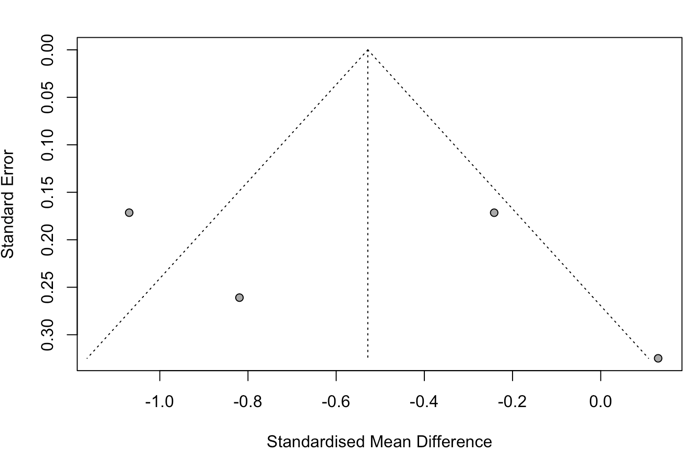 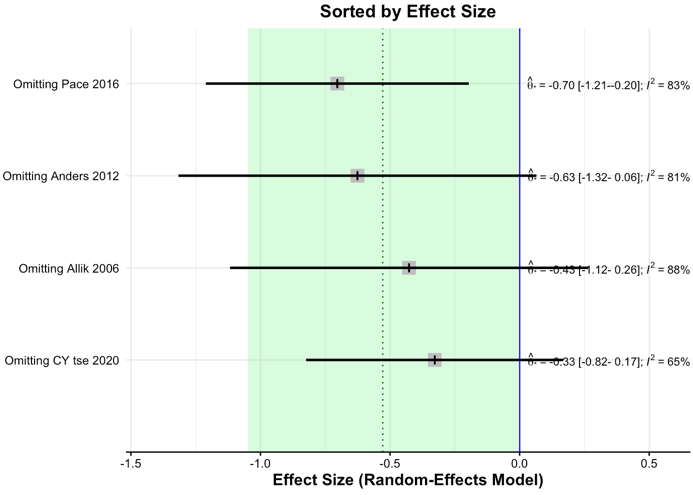 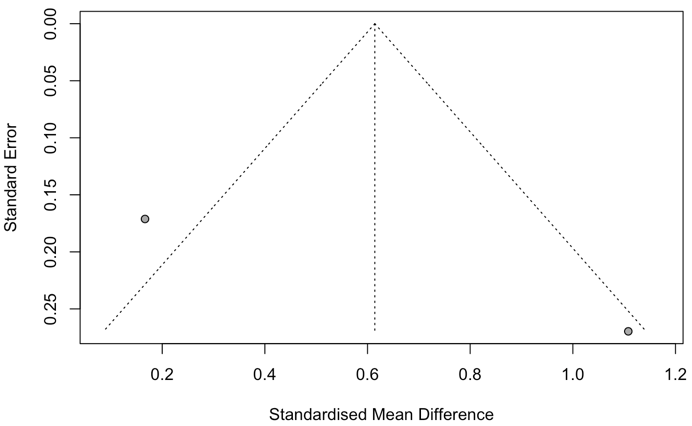 -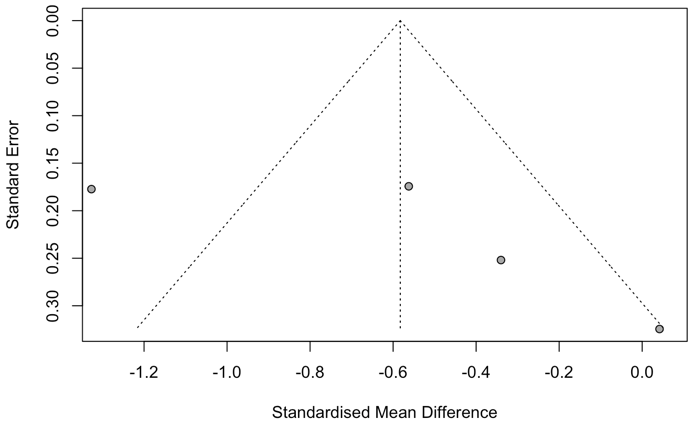 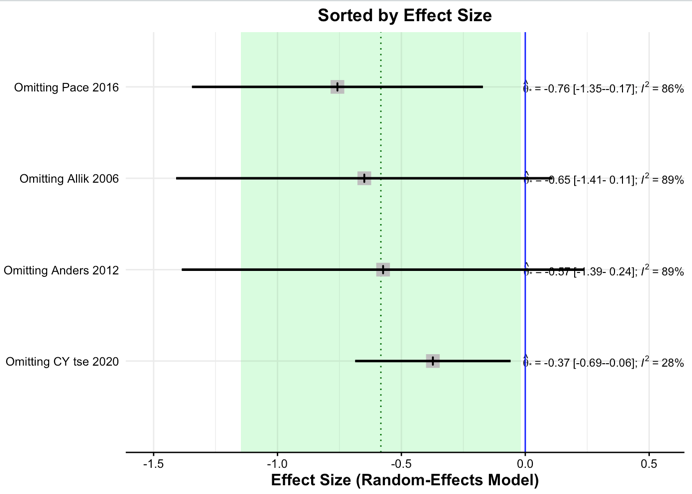 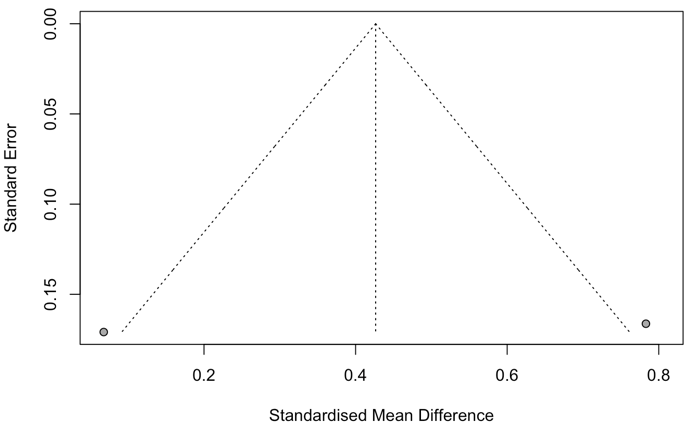 -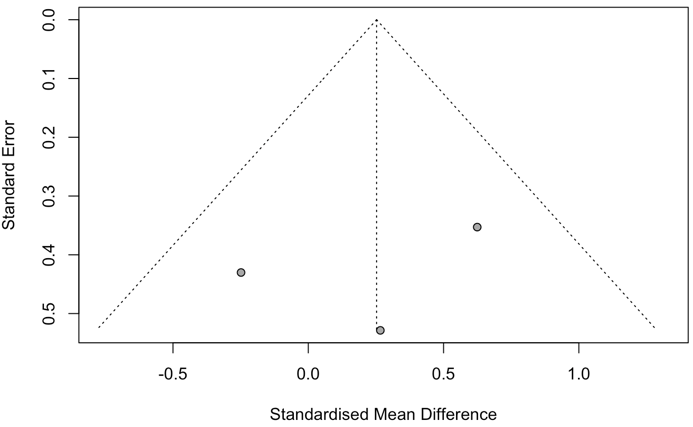 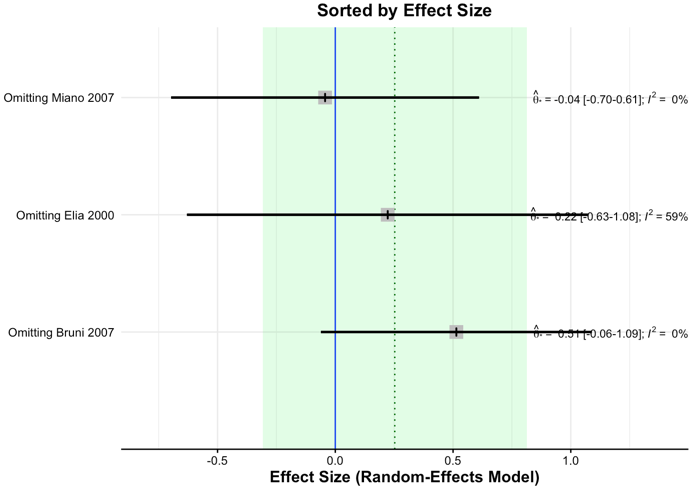 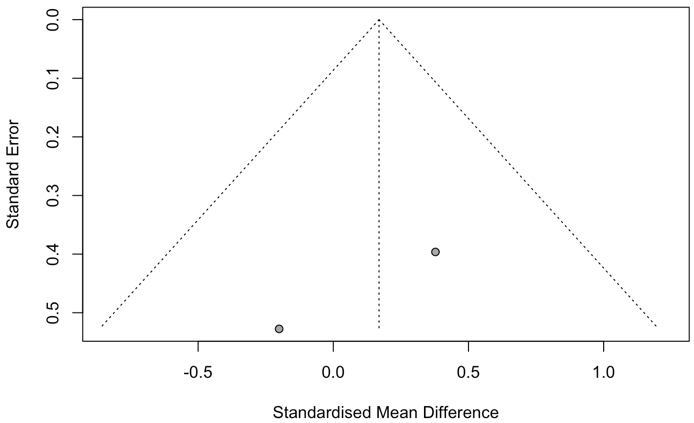 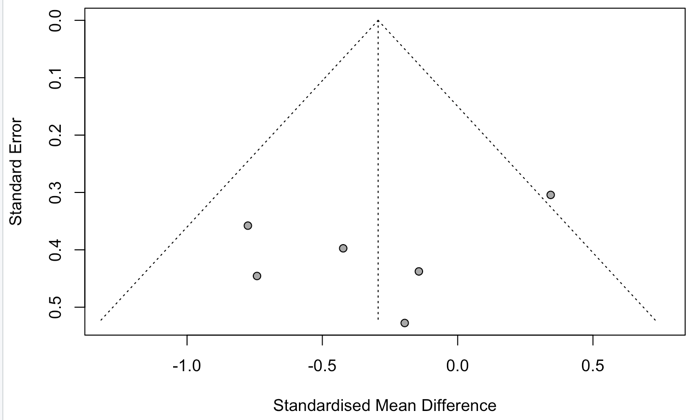 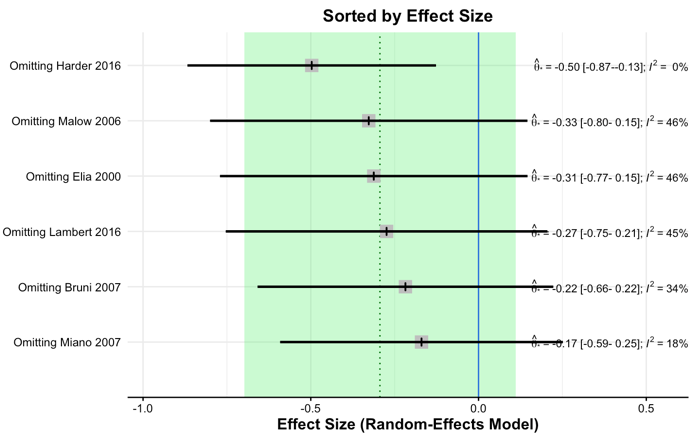 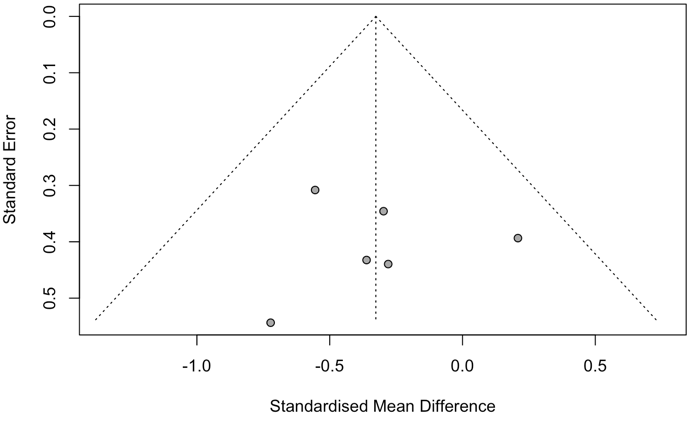 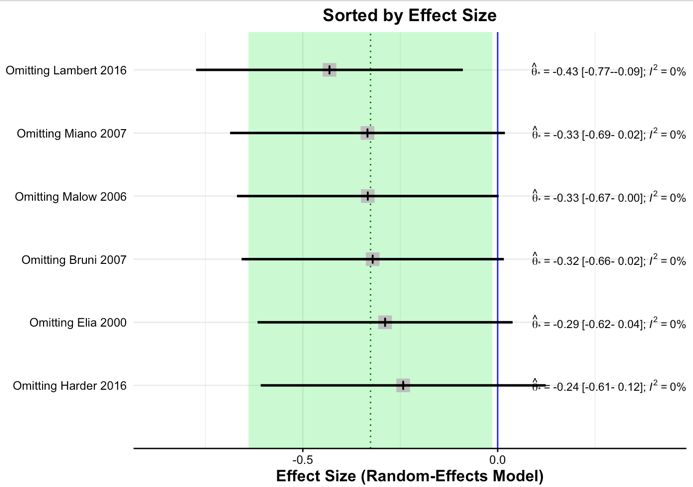 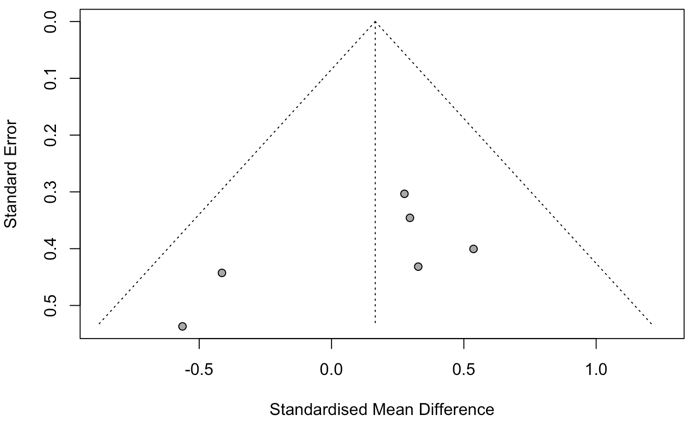 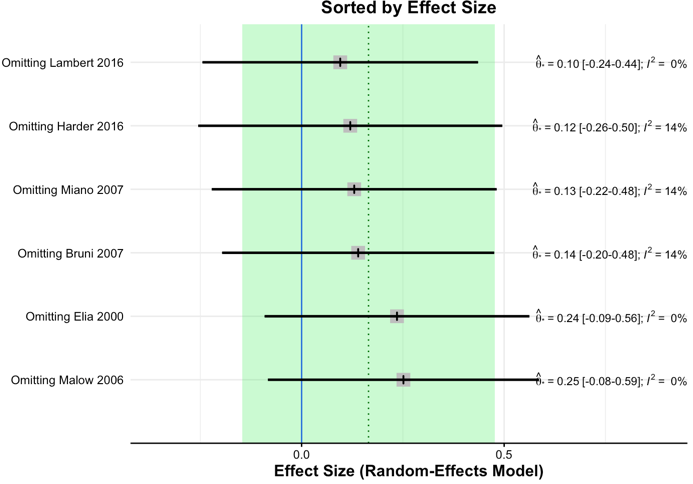 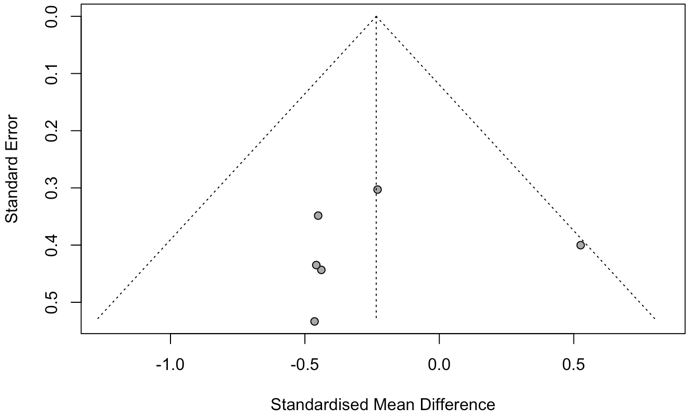 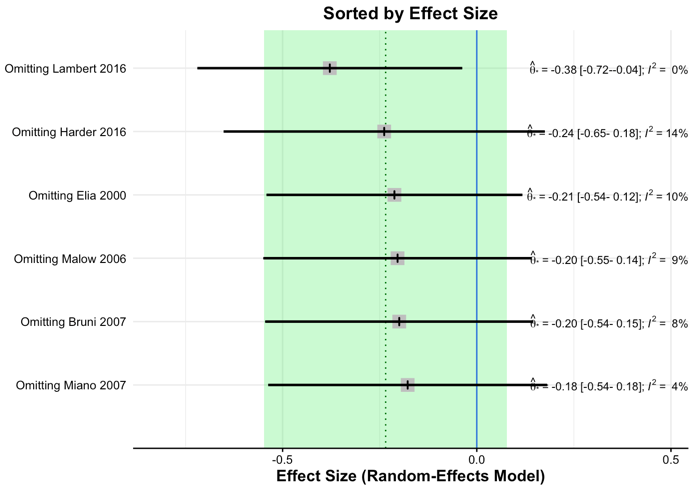 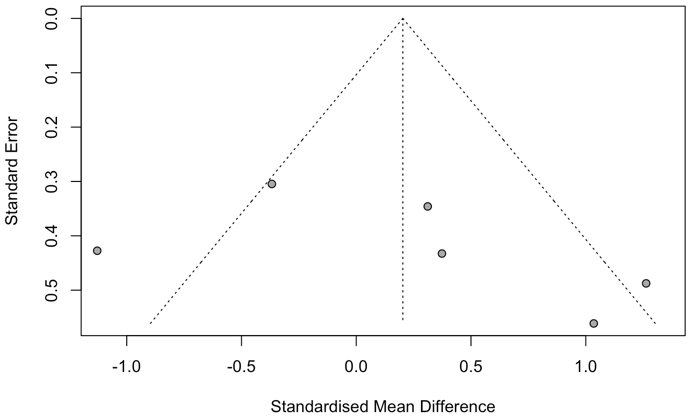 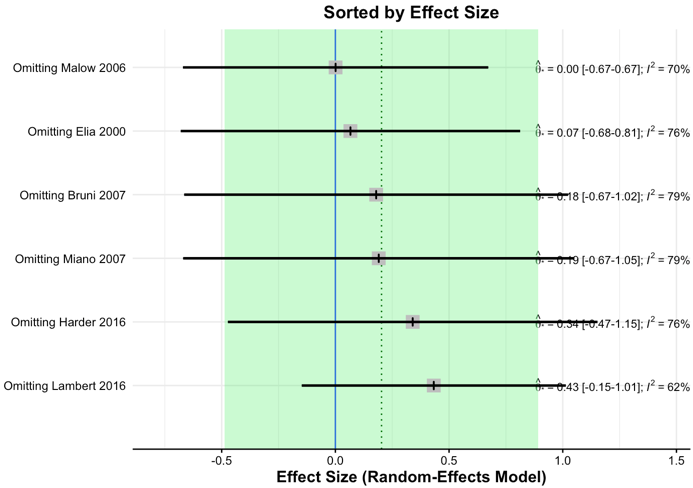 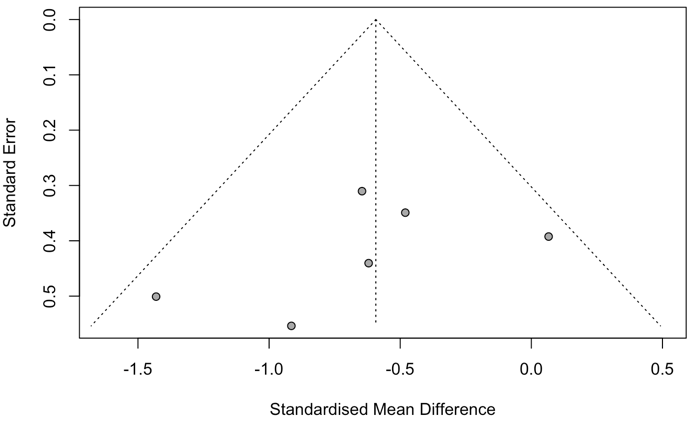 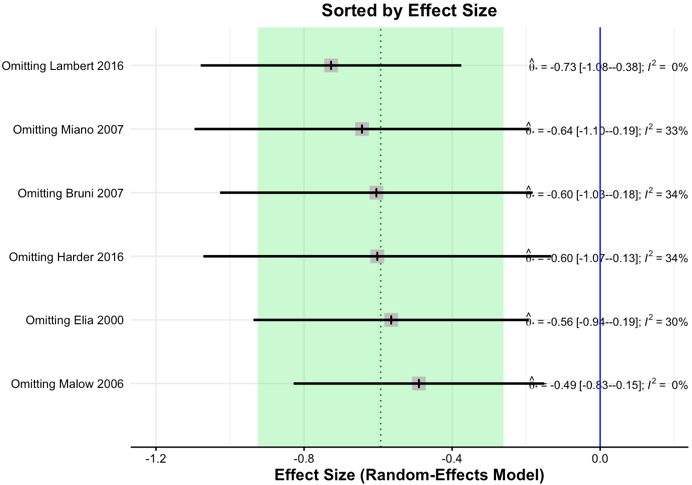 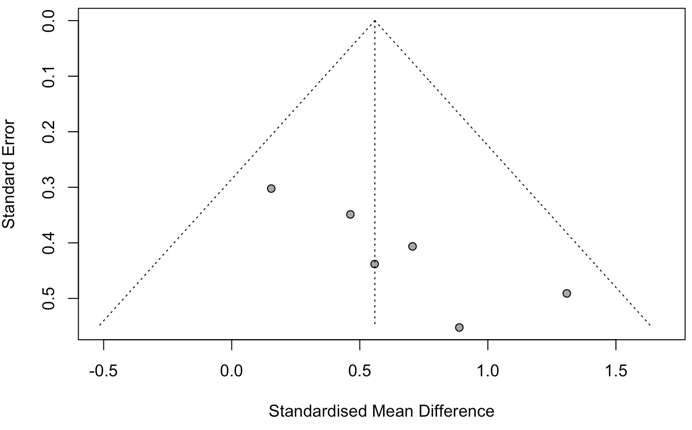 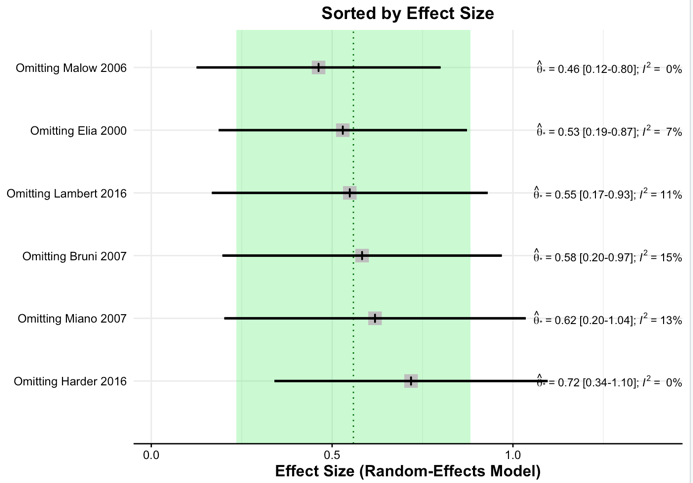 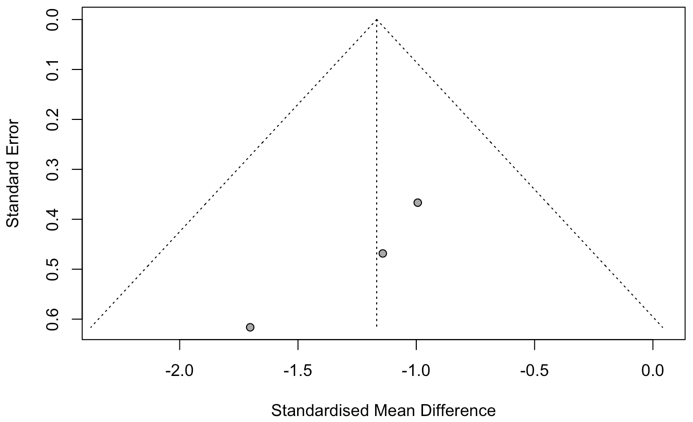 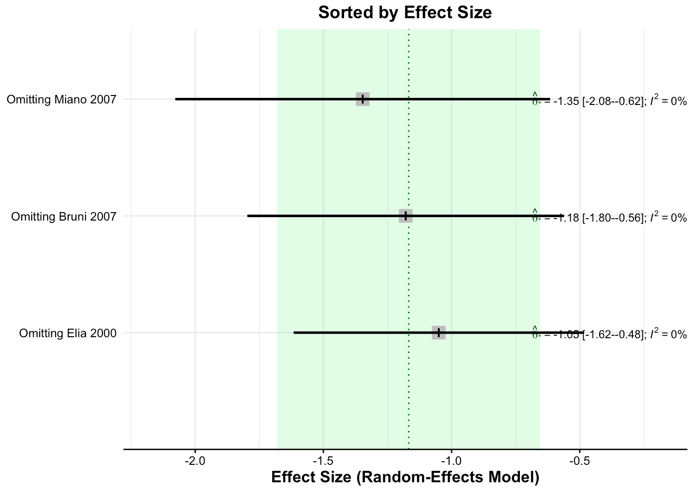 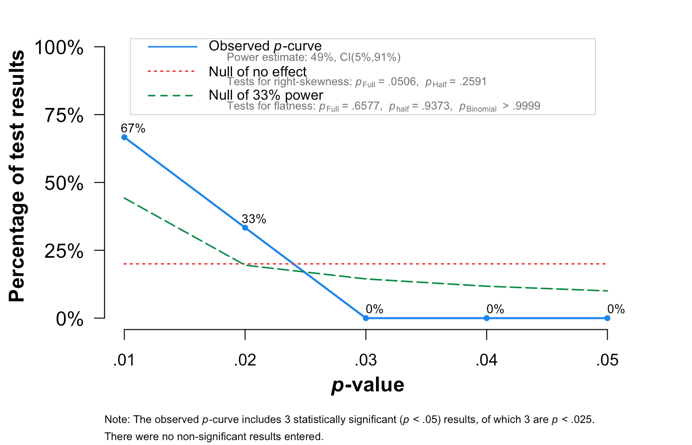 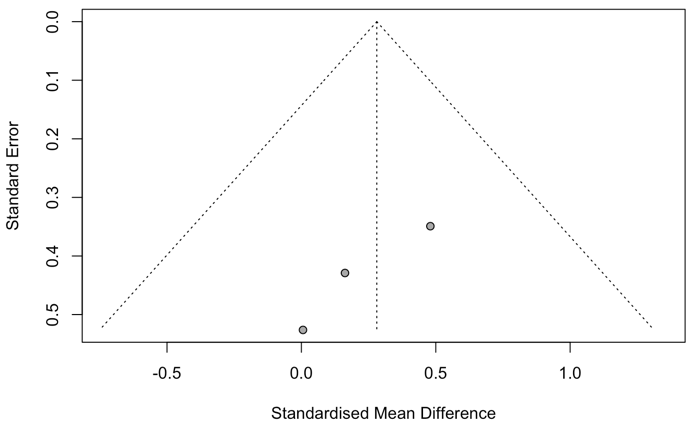 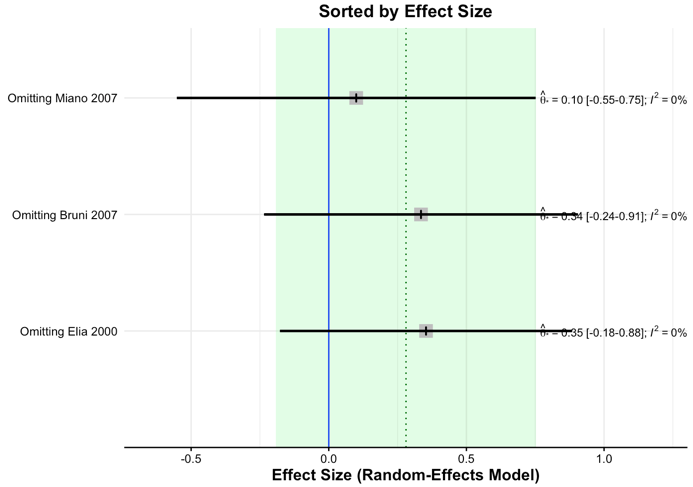 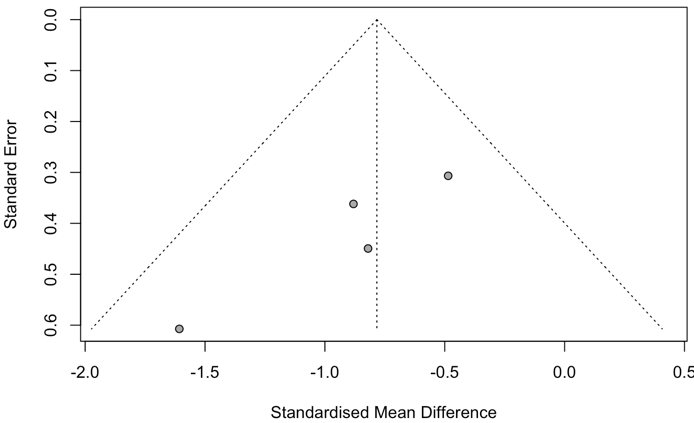 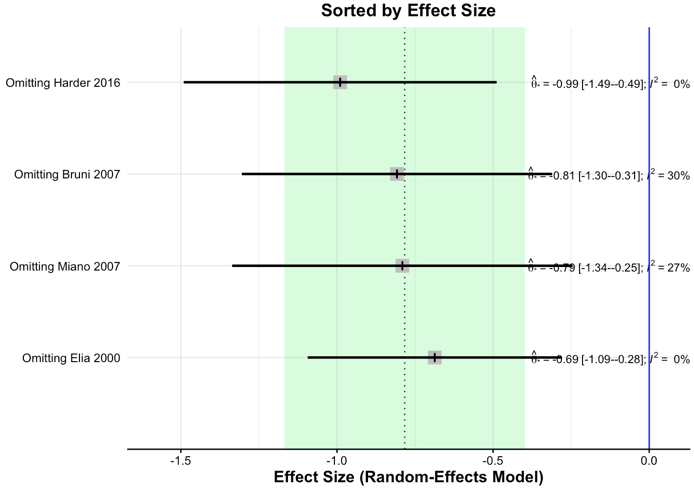 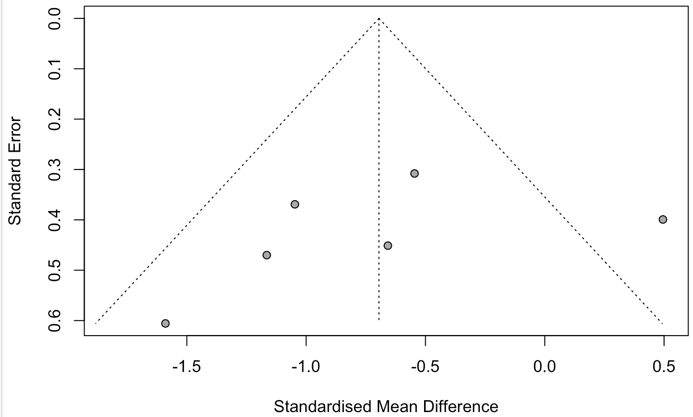 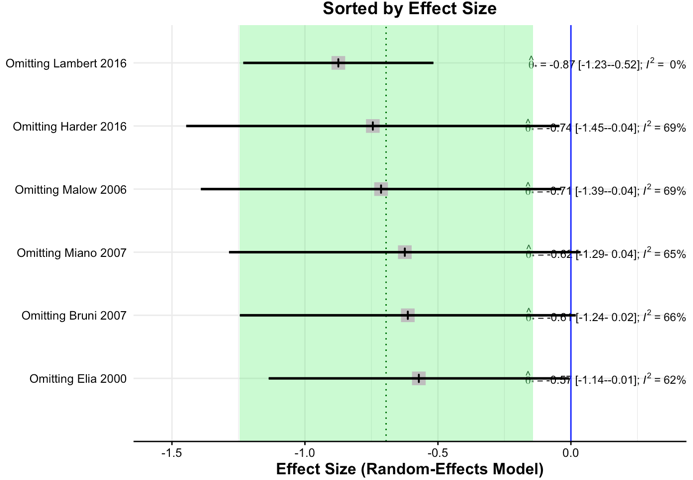 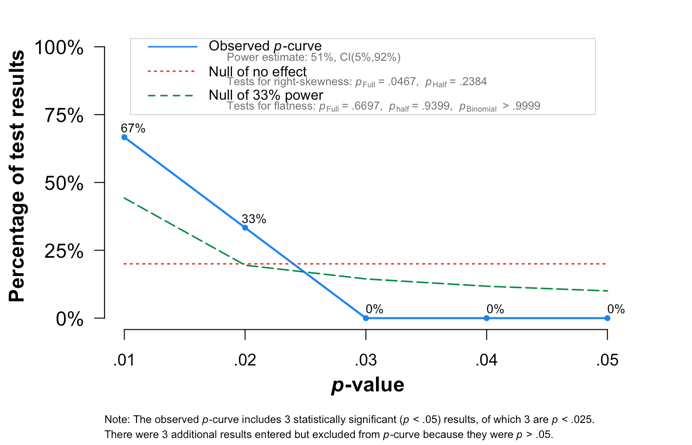 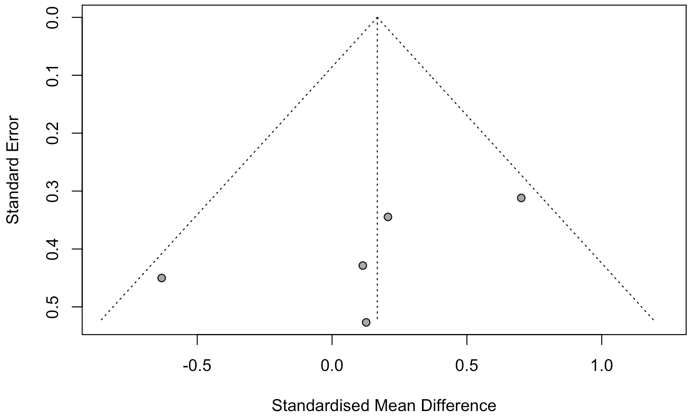 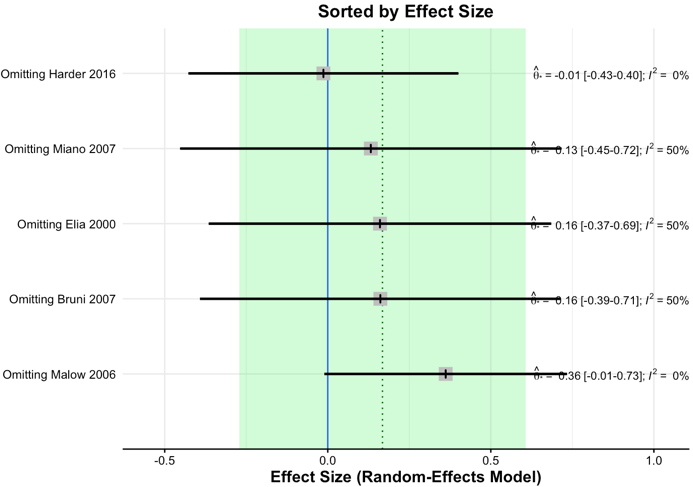 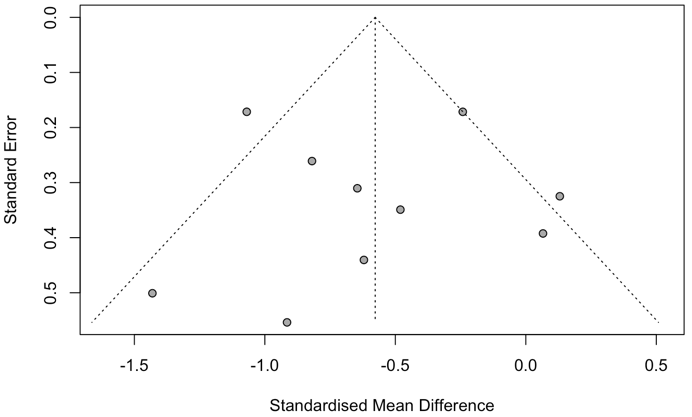 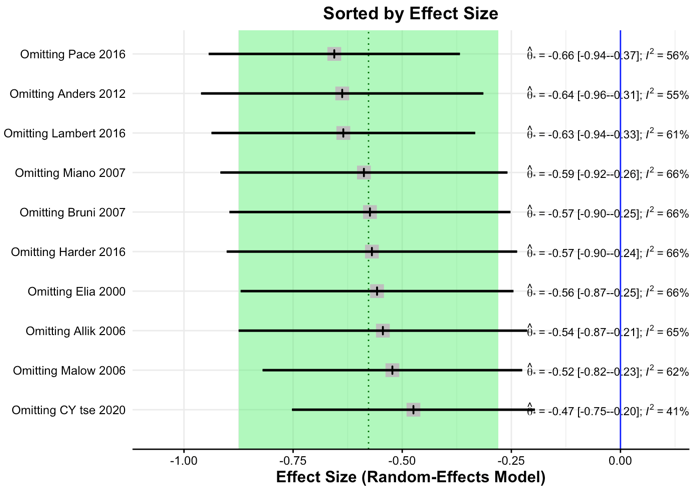 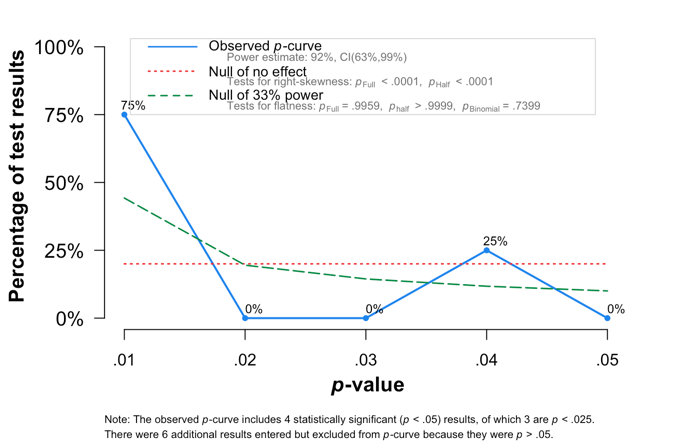 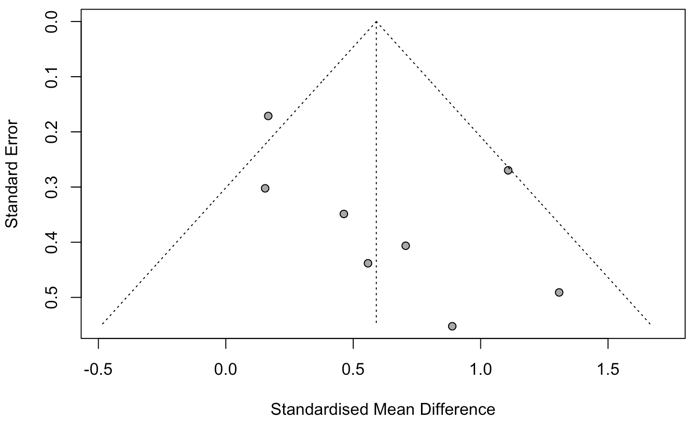 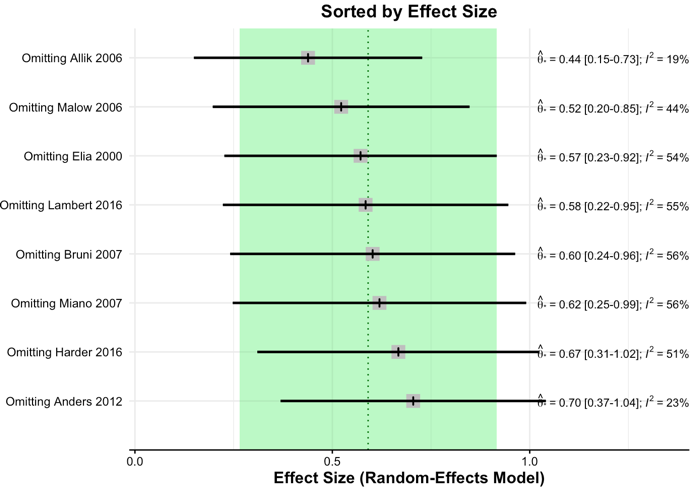 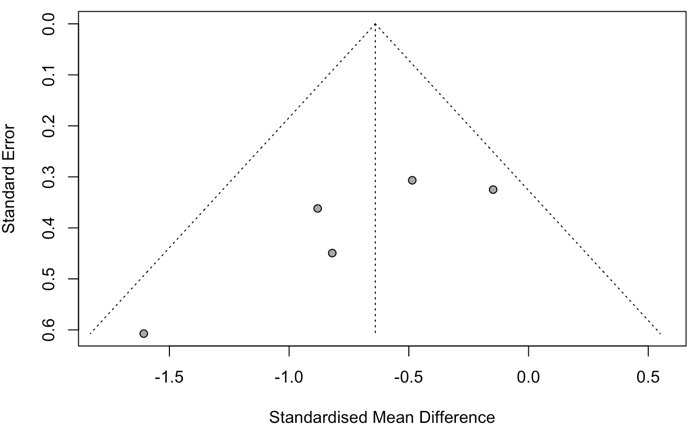 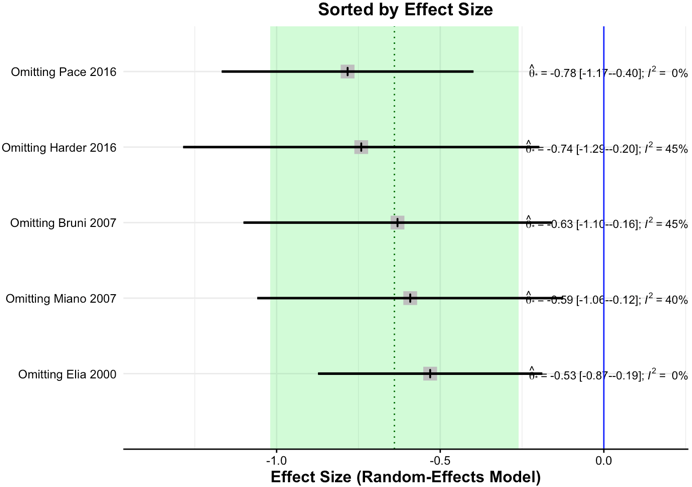 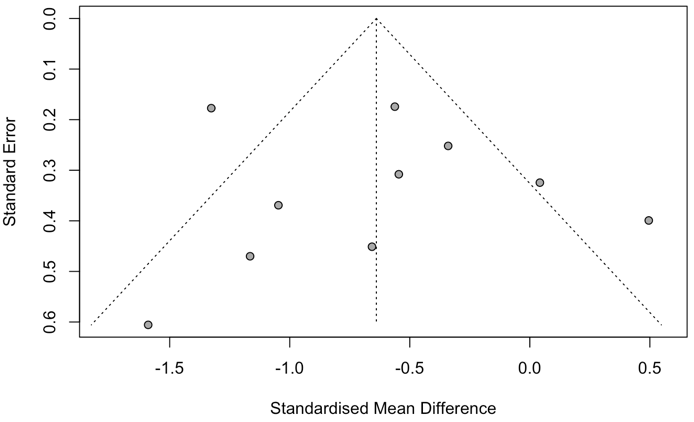 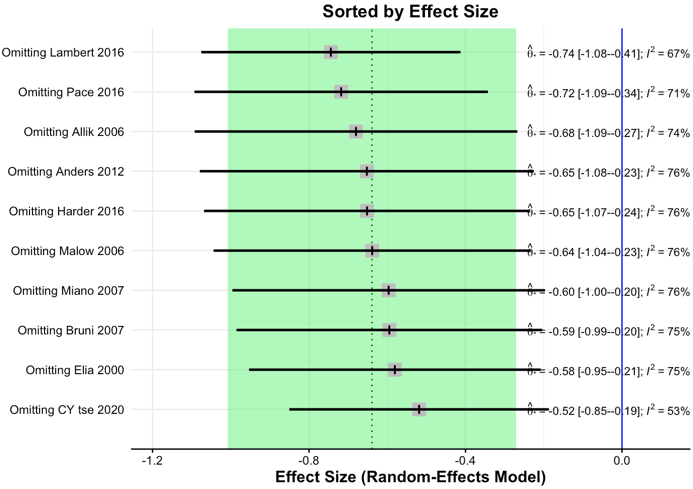 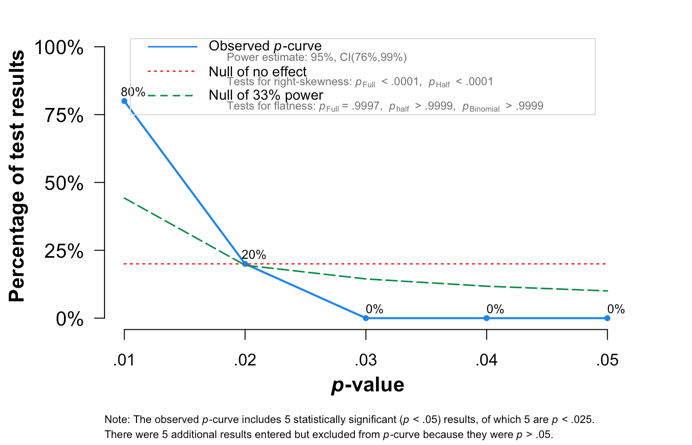 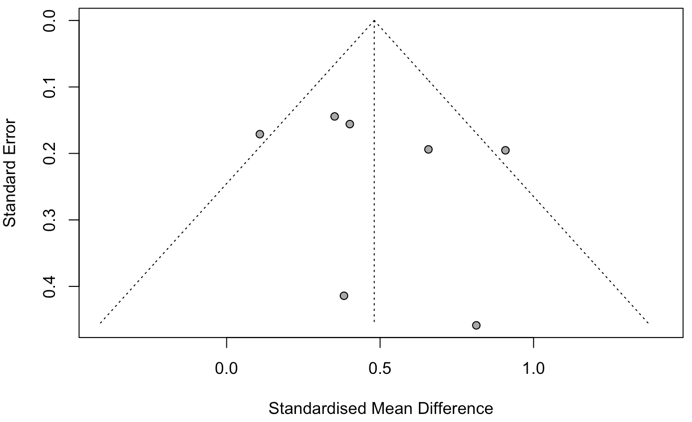 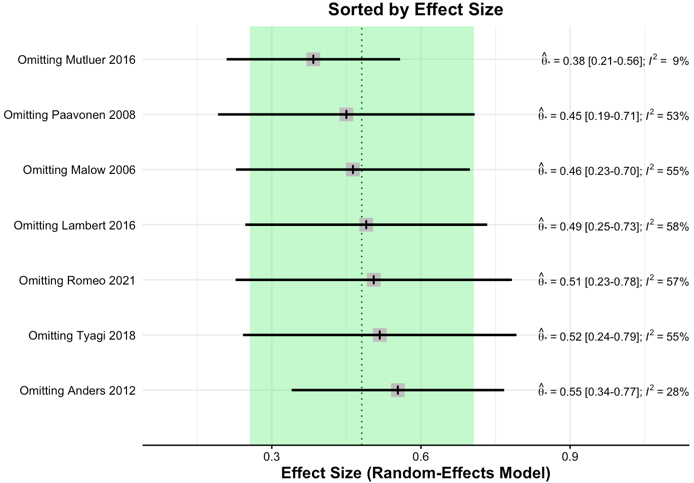 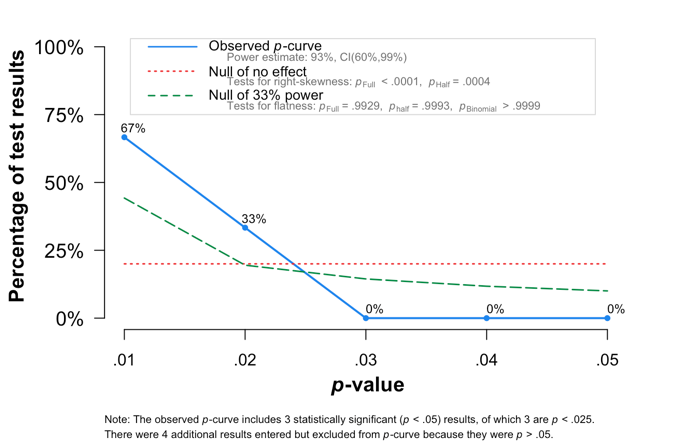 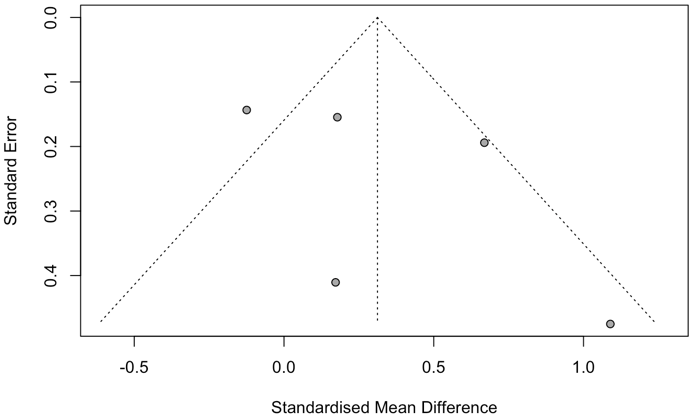 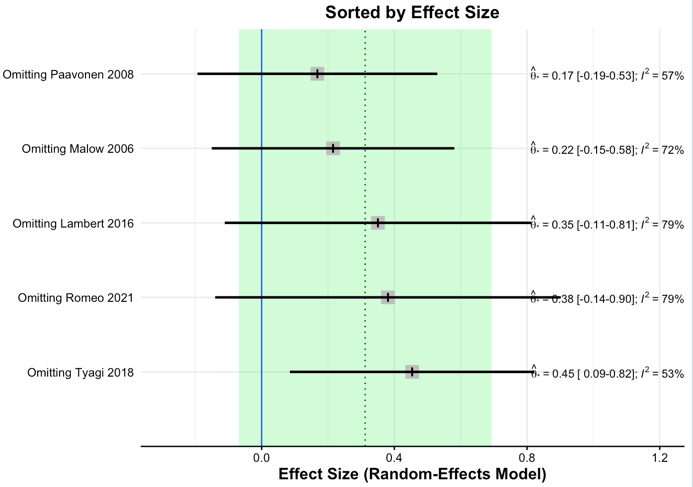 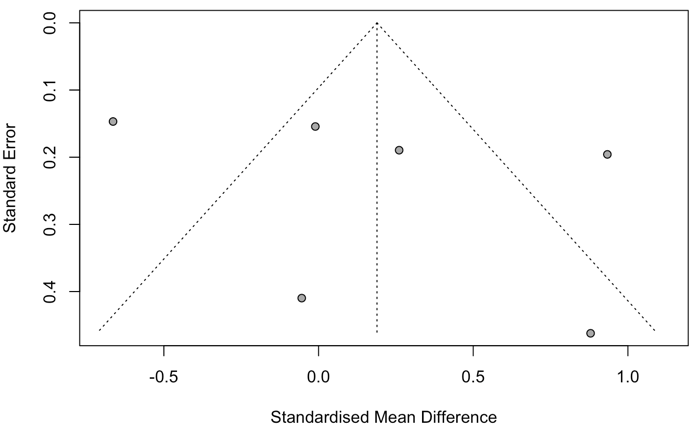 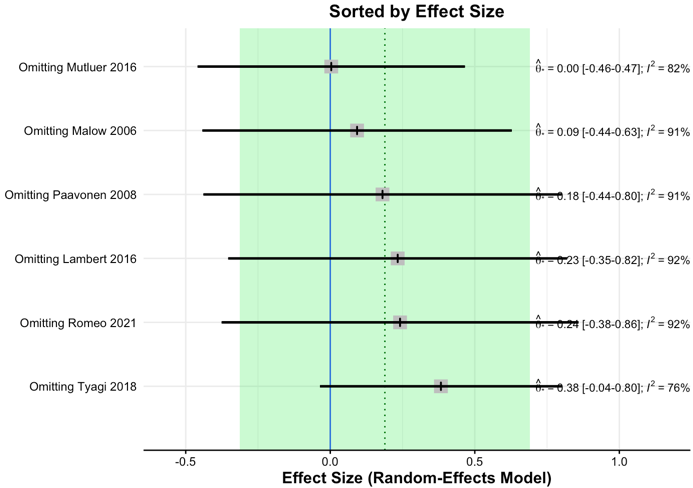 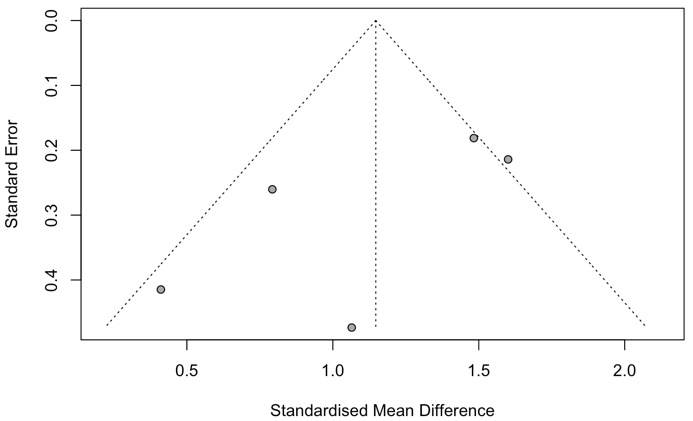 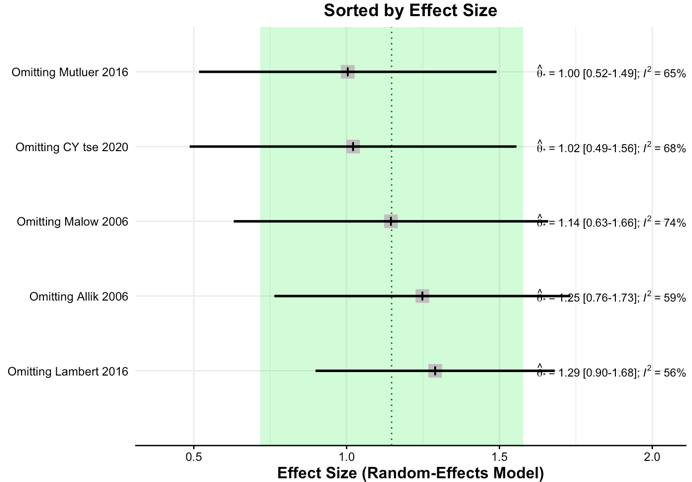 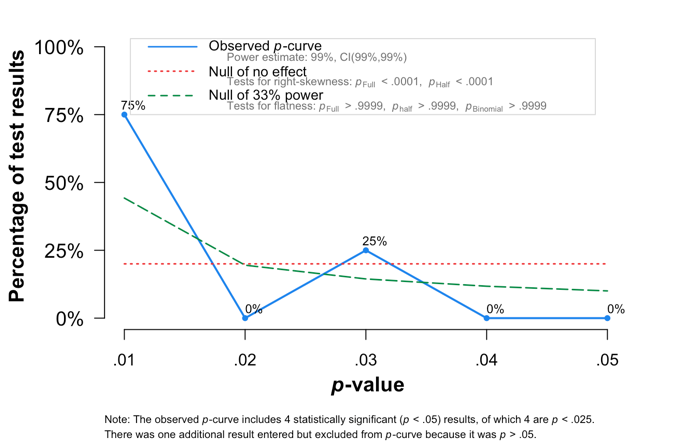 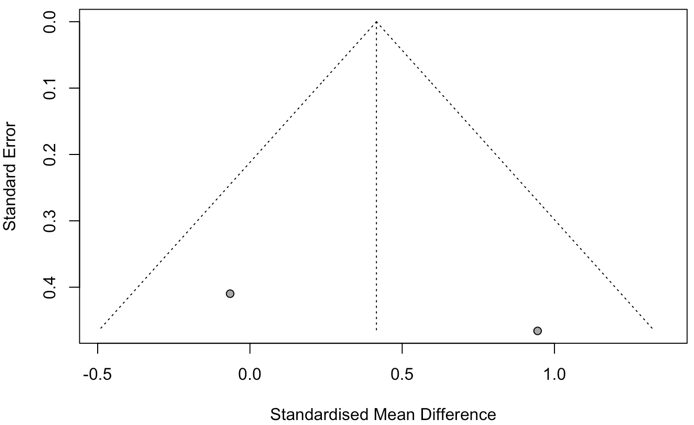 -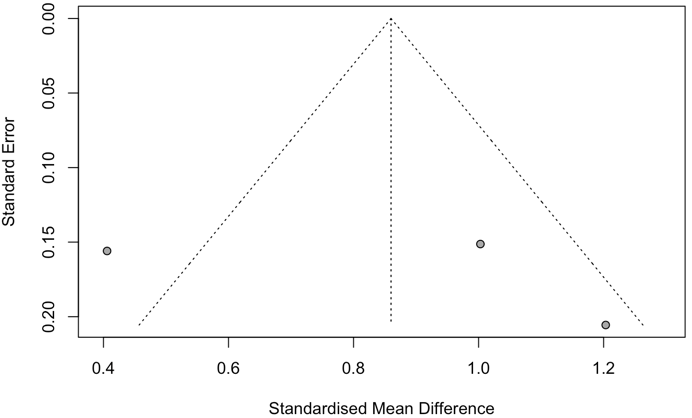 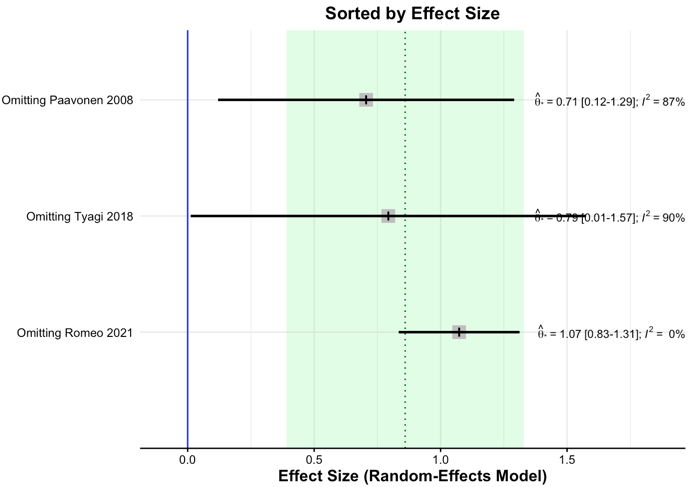 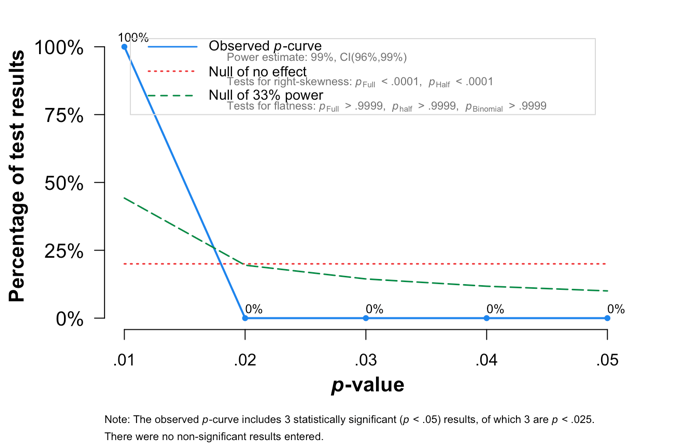 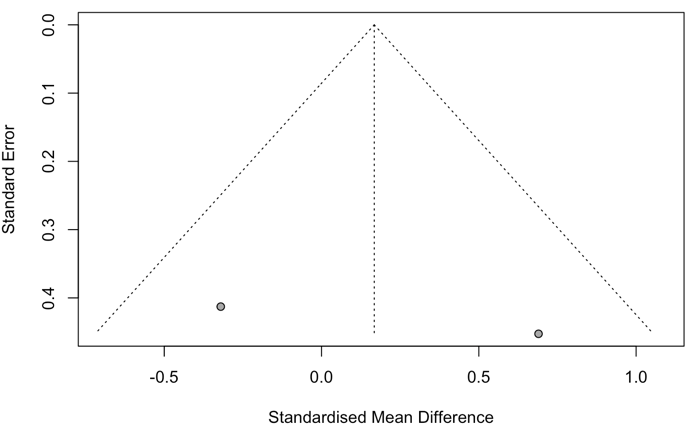 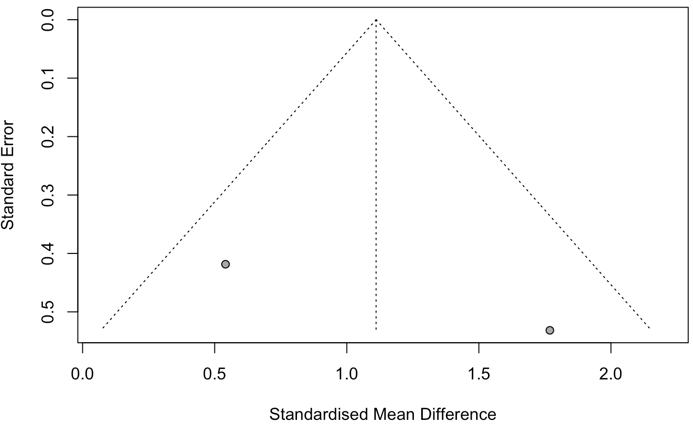 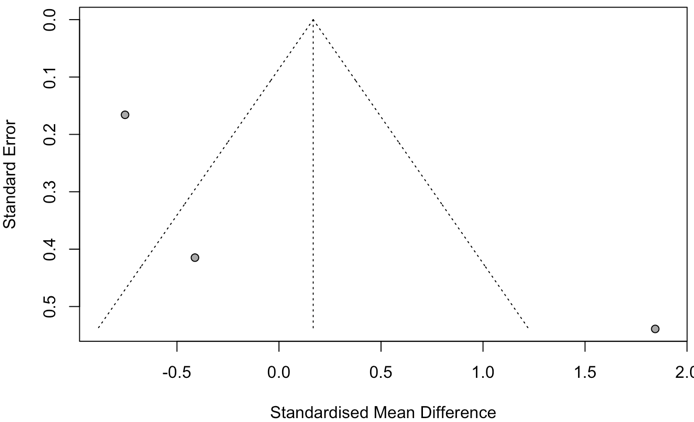 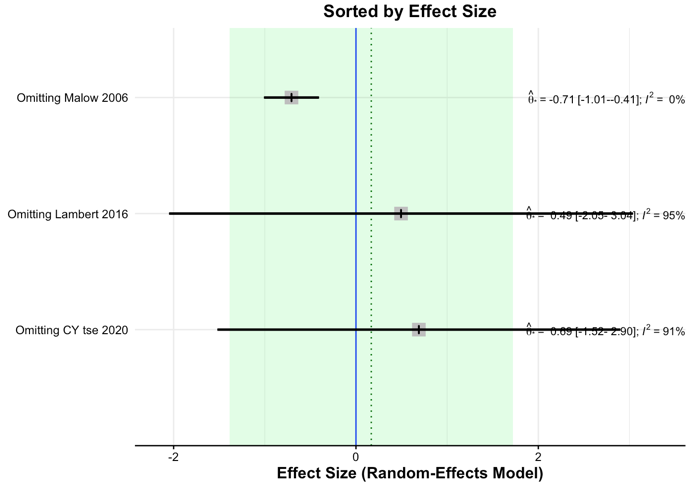 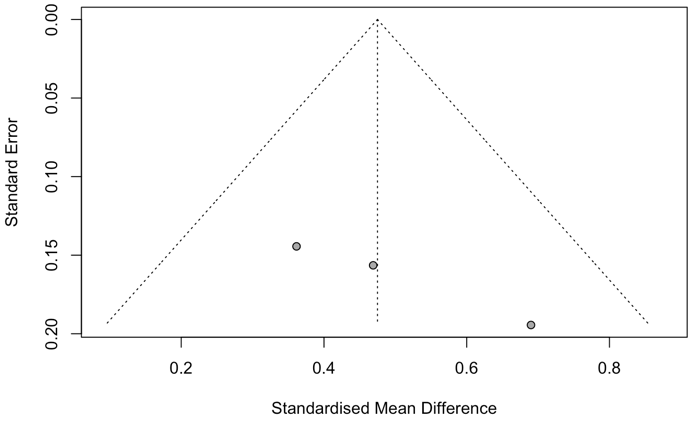 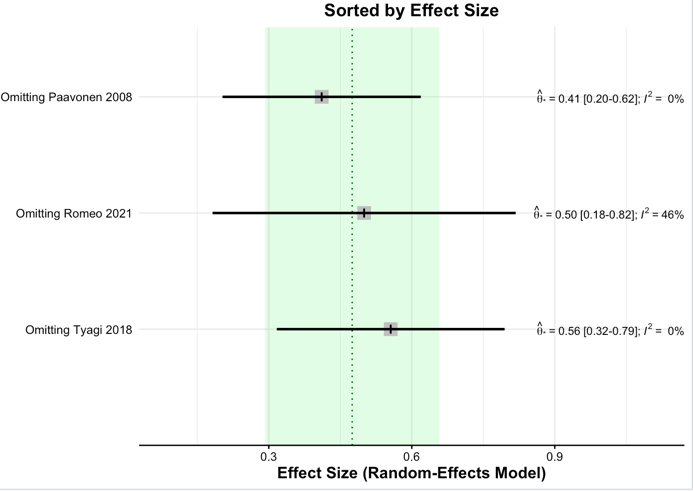 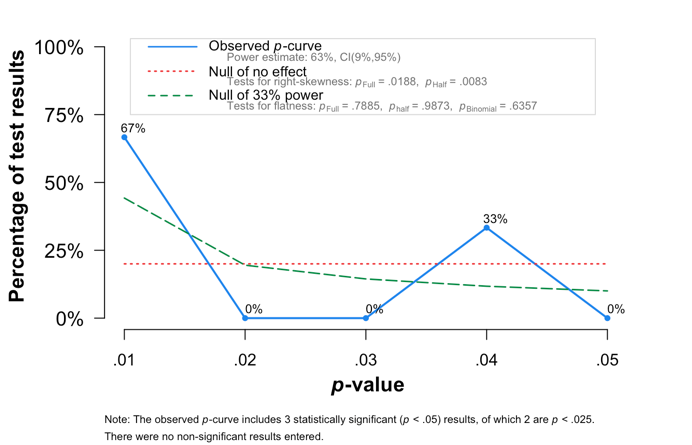 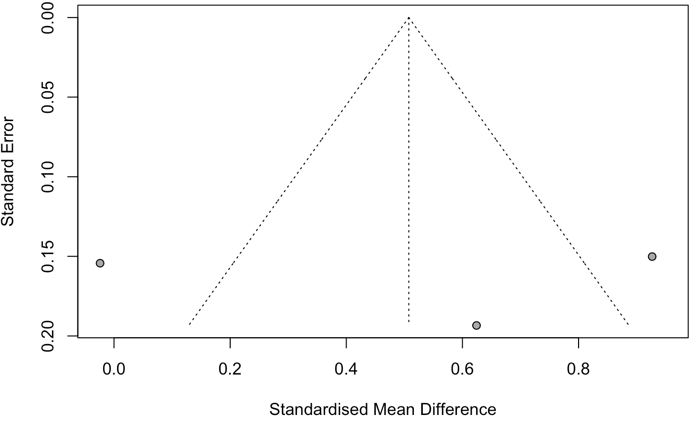 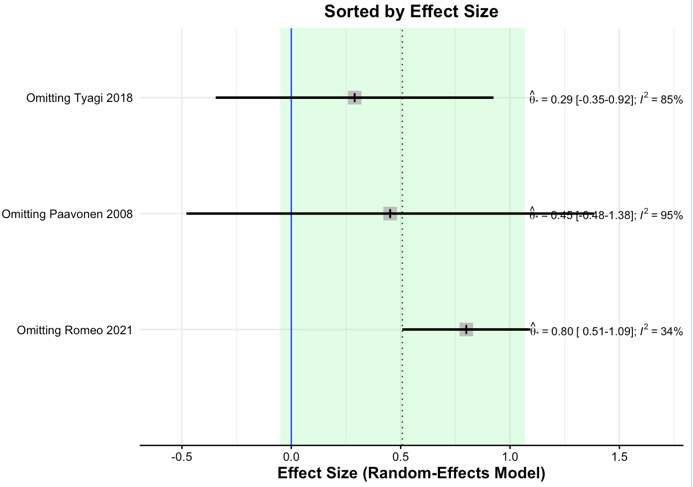 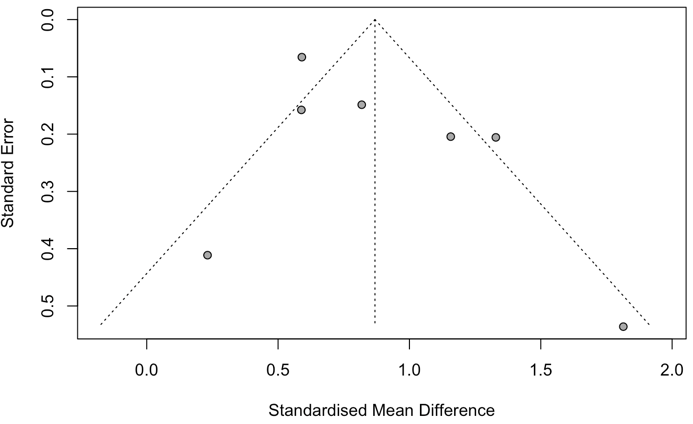 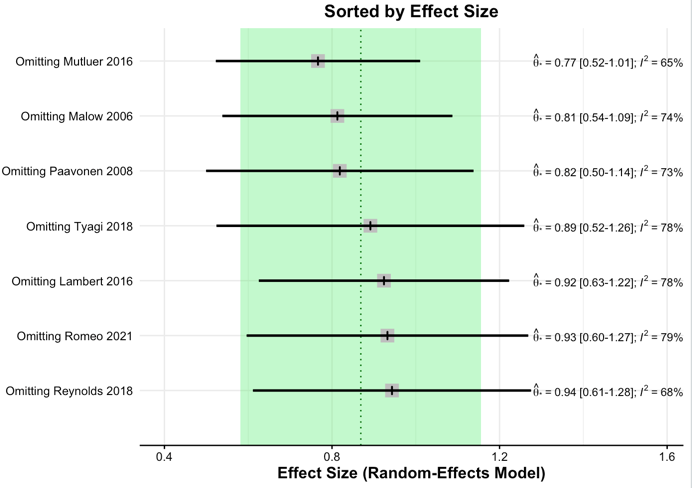 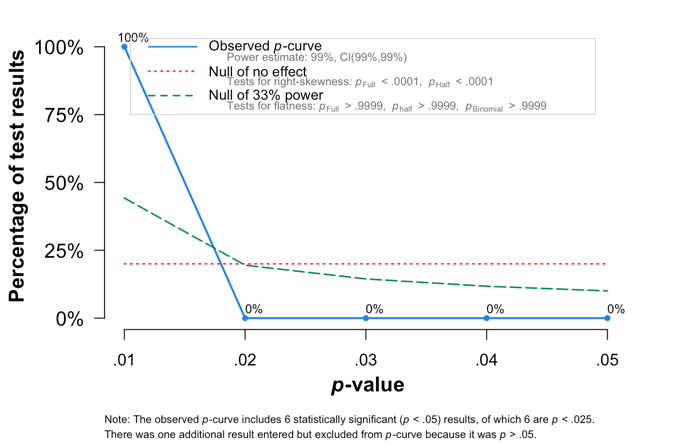 